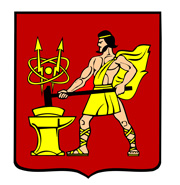 АДМИНИСТРАЦИЯ ГОРОДСКОГО ОКРУГА ЭЛЕКТРОСТАЛЬМОСКОВСКОЙ ОБЛАСТИПОСТАНОВЛЕНИЕ21.06.2018   № 564/6Об утверждении Административного регламента по предоставлению муниципальной услуги «Предоставление в аренду имущества (за исключением земельных участков), находящегося в муниципальной собственности, без проведения торгов»	В соответствии с Федеральным законом от 06.10.2003 № 131-ФЗ «Об общих принципах организации местного самоуправления в Российской Федерации», Федеральным законом от 27.07.2010 № 210-ФЗ «Об организации предоставления государственных и муниципальных услуг» в целях стандартизации, регламентации, повышения прозрачности деятельности органов местного самоуправления, Администрация городского округа Электросталь Московской области ПОСТАНОВЛЯЕТ:1. Утвердить Административный регламент по предоставлению муниципальной услуги «Предоставление в аренду имущества (за исключением земельных участков), находящегося в муниципальной собственности, без проведения торгов» (прилагается).2. Признать утратившим силу постановление Администрации городского округа Электросталь Московской области от 07.07.2017 № 461/7 «Об утверждении Административного регламента предоставления муниципальной услуги «Предоставление в аренду имущества (за исключением земельных участков), находящегося в муниципальной собственности, без проведения торгов».3. Опубликовать  настоящее  постановление  в  газете  «Официальный  вестник»  и  разместить  на  официальном  сайте городского округа Электросталь Московской области в информационно-телекоммуникационной сети «Интернет» по адресу: www.electrostal.ru.     4. Настоящее постановление вступает в силу после его опубликования  в средствах массовой информации.5. Источником финансирования размещения настоящего постановления в средствах массовой информации принять денежные средства, предусмотренные в бюджете городского округа Электросталь Московской области по подразделу 0113 «Другие общегосударственные вопросы» раздела 0100.	6. Контроль за выполнением настоящего постановления возложить на заместителя Главы Администрации городского округа Электросталь Московской области И.Ю. Волкову.Глава городского округа				                                                 В.Я. ПекаревРассылка: Комимуществу-2, Федорову А.В., Волковой И.Ю., Светловой Е.А., 
Аксеновой М.Н., Белоусовой С.А., МФЦ, в прокуратуру, ООО «ЭЛКОД», в регистр муниципальных правовых актов, в дело.УТВЕРЖДЕНпостановлением Администрациигородского округа ЭлектростальМосковской областиот ______________ № __________Административный регламент предоставления муниципальной услуги «Предоставление в аренду имущества (за исключением земельных участков), находящегося в муниципальной собственности, без проведения торгов»Термины и определенияТермины и определения, используемые в настоящем Административном регламенте предоставления муниципальной услуги «Предоставление в аренду имущества (за исключением земельных участков), находящегося в муниципальной собственности, без проведения торгов» (далее – Административный регламент), указаны в Приложении № 1 к настоящему Административному регламенту. 	I. Общие положения1. Предмет регулирования Административного регламента1.1. Административный регламент устанавливает стандарт предоставления муниципальной услуги «Предоставление в аренду имущества (за исключением земельных участков), находящегося в муниципальной собственности, без проведения торгов » (далее – Муниципальная услуга), состав, последовательность и сроки выполнения административных процедур по предоставлению Муниципальной услуги, требования к порядку их выполнения, в том числе особенности выполнения административных процедур в электронной форме, а также особенности выполнения административных процедур в многофункциональных центрах предоставления государственных и муниципальных услуг Московской области (далее – МФЦ), формы контроля за исполнением Административного регламента, досудебный (внесудебный) порядок обжалования решений и действий (бездействия) должностных лиц Администрации городского округа Электросталь Московской области (далее - Администрация), должностных лиц Комитета имущественных отношений Администрации (далее - Комитет). 2. Лица, имеющие право на получение Муниципальной услуги2.1. Лицами, имеющими право на получение Муниципальной услуги, являются физические лица, юридические лица, индивидуальные предприниматели (далее – Заявитель).2.2. Категории лиц, имеющих право на получение Муниципальной услуги:2.2.1. Юридические лица, физические лица, индивидуальные предприниматели, обладающие правами владения и (или) пользования сетью инженерно-технического обеспечения;2.2.2. Юридические лица, физические лица, индивидуальные предприниматели, обладающие правами владения и (или) пользования недвижимым имуществом;2.2.3. Юридические лица, физические лица, индивидуальные предприниматели, с которыми заключен государственный или муниципальный контракт по результатам конкурса или аукциона, проведенных в соответствии с Федеральным законом от 05.04.  2013 года № 44-ФЗ «О контрактной системе в сфере закупок товаров, работ, услуг для обеспечения государственных и муниципальных нужд»;2.2.4. Юридические лица, физические лица, индивидуальные предприниматели, обладающие правами аренды на недвижимое имущество;2.2.5. Некоммерческие организации, созданные в форме ассоциаций и союзов, религиозных и общественных организаций (объединений) (в том числе политических партий, общественных движений, общественных фондов, общественных учреждений, органов общественной самодеятельности, профессиональных союзов, их объединений (ассоциаций), первичных профсоюзных организаций), объединений работодателей, товариществ собственников жилья, социально ориентированных некоммерческих организаций осуществляющих деятельность, направленную на решение социальных проблем, развитие гражданского общества в Российской Федерации, а также других видов деятельности, предусмотренных статьей 31.1 Федерального закона от 12.01.1996 года № 7-ФЗ «О некоммерческих организациях»;2.2.6. Адвокатские палаты;2.2.7. Нотариальные палаты;2.2.8. Торгово-промышленные палаты;2.2.9. Медицинские организации; 2.2.10. Организации, осуществляющие образовательную деятельность.2.3. Интересы лиц, указанных в пункте 2.1 Административного регламента могут представлять иные лица, действующие в интересах Заявителя на основании документа, удостоверяющего его полномочия, либо в соответствии с законодательством (законные представители) (далее – представитель Заявителя).3. Требования к порядку информирования о порядке предоставления Муниципальной услуги3.1. Информация о месте нахождения, графике работы, контактных телефонах, адресах официальных сайтов в сети Интернет Администрации городского округа Электросталь Московской области, Комитета имущественных отношений Администрации городского округа Электросталь Московской области и организаций, участвующих в предоставлении и информировании о порядке предоставления муниципальной услуги приведены в Приложении № 2 к Административному регламенту.3.2. Порядок получения заинтересованными лицами информации по вопросам предоставления Муниципальной услуги, сведений о ходе предоставления Муниципальной услуги, порядке, форме и месте размещения информации о порядке предоставления Муниципальной услуги приведены в Приложении № 3 к Административному регламенту.II. Стандарт предоставления Муниципальной услуги4. Наименование Муниципальной услуги4.1. Муниципальная услуга «Предоставление в аренду имущества (за исключением земельных участков), находящегося в муниципальной собственности, без проведения торгов».5. Органы и организации, участвующие в предоставлении Муниципальной услуги5.1. Органом, ответственным за предоставление муниципальной услуги, является Комитет. Заявитель (представитель Заявителя) обращается за предоставлением Муниципальной услуги в Комитет, на территории которого расположено имущество, в отношении которого запрашивается информация.5.2. Администрация обеспечивает предоставление муниципальной услуги на базе регионального портала государственных и муниципальных услуг Московской области (далее – РПГУ). В МФЦ Заявителю (представителю Заявителя) предоставляется бесплатный доступ к РПГУ для получения Муниципальной услуги в электронной форме. Перечень МФЦ указан в Приложении 2 к настоящему Административному регламенту.Порядок обеспечения личного приема Заявителей в Комитете устанавливается организационно-распорядительным документом Комитета, ответственного за предоставление Муниципальной услуги.5.3. Комитет не вправе требовать от Заявителя (представителя Заявителя) осуществления действий, в том числе согласований, необходимых для получения Муниципальной услуги и связанных с обращением в иные государственные органы или органы местного самоуправления, организации, за исключением получения услуг, включенных в утвержденный постановлением Правительства Московской области от 01.04.2015 № 186/12 перечень услуг, которые являются необходимыми и обязательными для предоставления государственных услуг.5.4. В целях предоставления Муниципальной услуги Комитет взаимодействует с:5.4.1. Управлением Федеральной налоговой службы России для подтверждения принадлежности Заявителя к категории юридических лиц или индивидуальных предпринимателей;5.4.2. Управлением Федеральной службы государственной регистрации, кадастра и картографии по Московской области для получения сведений из Единого государственного реестра недвижимости в отношении испрашиваемого имущества.6. Основания для обращения и результаты предоставления Муниципальной услуги6.1. Заявитель (представитель Заявителя), указанный в п. 2.1 настоящего Административного регламента, обращается в Комитет за получением в аренду, имущества (за исключением земельных участков), находящегося в муниципальной собственности, без проведения торгов в следующих случаях:6.1.1. Для размещения сетей связи, объектов почтовой связи.6.1.2. Для получения в аренду имущества на срок не более чем тридцать календарных дней в течение шести последовательных календарных месяцев.6.1.3. Для получения в аренду помещения, являющегося частью или частями помещения, здания, строения или сооружения, если общая площадь передаваемого имущества составляет не более чем двадцать квадратных метров и не превышает десять процентов площади соответствующего помещения, здания, строения или сооружения, права на которые принадлежат лицу, передающему такое имущество.6.2. Заявитель (представитель Заявителя), указанный в п. 2.2.1 настоящего Административного регламента, обращается в Комитет за получением в аренду, имущества (за исключением земельных участков), находящегося в муниципальной собственности, без проведения торгов в следующих случаях:6.2.1. Для получения части сети инженерно-технического обеспечения, если передаваемое имущество является частью сети инженерно-технического обеспечения правами владения и (или) пользования на которую обладает лицо, указанное в п. 2.2.1 и данные часть сети и сеть являются технологически связанными в соответствии с законодательством о градостроительной деятельности.6.3. Заявитель (представитель Заявителя), указанный в п. 2.2.2 настоящего Административного регламента, обращается в Комитет за получением в аренду, имущества (за исключением земельных участков), находящегося в муниципальной собственности, без проведения торгов в следующих случаях:6.3.1. Для получения в аренду имущества, взамен недвижимого имущества, права в отношении которого прекращаются в связи со сносом или с реконструкцией здания, строения, сооружения, которыми или частью которых является такое недвижимое имущество, либо в связи с предоставлением прав на такое недвижимое имущество государственным или муниципальным организациям, осуществляющим образовательную деятельность, медицинским организациям.6.4. Заявитель (представитель Заявителя), указанный в п. 2.2.3 настоящего Административного регламента, обращается в Комитет за получением в аренду, имущества (за исключением земельных участков), находящегося в муниципальной собственности, без проведения торгов в следующих случаях:6.4.1. Для получения в аренду имущества, указанного в конкурсной документации, документации об аукционе, для целей государственного или муниципального контракта, заключенного с указанным в п. 2.2.3. лицом. Испрашиваемый срок аренды на такое имущество не может превышать срок исполнения государственного или муниципального контракта.6.5. Заявитель (представитель Заявителя), указанный в п. 2.2.4 настоящего Административного регламента, обращается в Комитет за получением в аренду, имущества (за исключением земельных участков), находящегося в муниципальной собственности, без проведения торгов в следующих случаях:6.5.1. Для заключения договора аренды на новый срок в случае надлежащего исполнения своих обязанностей по договору.6.6. Заявитель (представитель Заявителя), указанный в п. 2.2.5 настоящего Административного регламента, обращается в Комитет за получением в аренду, имущества (за исключением земельных участков), находящегося в муниципальной собственности, без проведения торгов в следующих случаях:6.6.1. Решения социальных проблем;6.6.2. Развития гражданского общества в Российской Федерации;6.6.3. Социального обслуживания, социальной поддержки и защиты граждан;6.6.4. Подготовки населения к преодолению последствий стихийных бедствий, экологических, техногенных или иных катастроф, к предотвращению несчастных случаев; 6.6.5. Оказания помощи пострадавшим в результате стихийных бедствий, экологических, техногенных или иных катастроф, социальных, национальных, религиозных конфликтов, беженцам и вынужденным переселенцам;6.6.6. Охраны окружающей среды и защиты животных;6.6.7. Охраны и в соответствии с установленными требованиями содержания объектов (в том числе зданий, сооружений) и территорий, имеющих историческое, культовое, культурное или природоохранное значение, и мест захоронений;6.6.8. Оказания юридической помощи на безвозмездной или на льготной основе гражданам и некоммерческим организациям и правового просвещения населения, деятельность по защите прав и свобод человека и гражданина;6.6.9. Профилактики социально опасных форм поведения граждан;6.6.10. Благотворительной деятельности, а также деятельности в области содействия благотворительности и добровольчества;6.6.11. Деятельности в области образования, просвещения, науки, культуры, искусства, здравоохранения, профилактики и охраны здоровья граждан, пропаганды здорового образа жизни, улучшения морально-психологического состояния граждан, физической культуры и спорта и содействие указанной деятельности, а также содействие духовному развитию личности;6.6.12. Формирования в обществе нетерпимости к коррупционному поведению;6.6.13. Развития межнационального сотрудничества, сохранение и защита самобытности, культуры, языков и традиций народов Российской Федерации;6.6.14. Деятельности в сфере патриотического, в том числе военно-патриотического, воспитания граждан Российской Федерации;6.6.15. Проведения поисковой работы, направленной на выявление неизвестных воинских захоронений и непогребенных останков защитников Отечества, установление имен погибших и пропавших без вести при защите Отечества;6.6.16. Участия в профилактике и (или) тушении пожаров и проведении аварийно-спасательных работ;6.6.17. Социальной и культурной адаптации и интеграции мигрантов;6.6.18. Мероприятий по медицинской реабилитации и социальной реабилитации, социальной и трудовой реинтеграции лиц, осуществляющих незаконное потребление наркотических средств или психотропных веществ;6.6.19. Содействия повышению мобильности трудовых ресурсов.6.7. Заявители (представители Заявителя), указанные в п.п. 2.2.6 – 2.2.10 настоящего Административного регламента, обращаются в Комитет за получением в аренду, имущества (за исключением земельных участков), находящегося в муниципальной собственности, без проведения торгов для осуществления уставной деятельности.6.8. Результатом предоставления Муниципальной услуги является:6.8.1. Договор аренды (форма результата указана в Приложении № 4 к настоящему Административному регламенту);6.8.2. Решение об отказе в предоставлении Муниципальной услуги (форма результата указана в Приложении № 5 к настоящему Административному регламенту).6.9.	Результат предоставления Муниципальной услуги, указанный в пункте 6.8.1 настоящего Административного регламента оформляется на бумажном носителе, подписывается уполномоченным должностным лицом Комитета, заверяется печатью и направляется в МФЦ для выдачи. 6.9.1.	В случае если результатом предоставления Муниципальной услуги является договор аренды, заключенный на срок более 1 года, Комитет направляет в МФЦ 3 экземпляра договора. При итоговом посещении МФЦ, специалист МФЦ выдает 3 экземпляра договора аренды и уведомляет Заявителя о возможности подачи документов на государственную регистрацию в Управление Федеральной службы государственной регистрации, кадастра и картографии по Московской области. 6.9.2.	В случае если результатом предоставления Муниципальной услуги является договор аренды, заключенный на срок менее 1 года, то Комитет направляет в МФЦ 2 экземпляра договора аренды. 6.10. Договор считается заключенным с момента его подписания двумя сторонами. 6.11. Результат предоставления Муниципальной услуги, указанный в пункте 6.8.2 настоящего Административного регламента в виде электронного документа, подписанного усиленной квалифицированной электронной подписью уполномоченного должностного лица Комитета, направляется специалистом Комитета в личный кабинет Заявителя (представителя Заявителя) на РПГУ. 6.12. В случае необходимости Заявитель (представитель Заявителя) дополнительно может получить результат предоставления Муниципальной услуги, указанный в пункте 6.8.2 настоящего Административного регламента, при условии указания соответствующего способа получения результата, через МФЦ: в этом случае специалистом МФЦ распечатывается копия электронного документа на бумажном носителе, заверяется подписью уполномоченного специалиста МФЦ и печатью МФЦ, выдается Заявителю (представителю Заявителя).6.13. В бумажном виде результат предоставления Муниципальной услуги хранится в Комитете в соответствии с установленными правилами делопроизводства.6.14. Факт предоставления Муниципальной услуги с приложением результата предоставления Муниципальной услуги фиксируется в Модуле оказания услуг единой информационной системы оказания государственных и муниципальных услуг Московской области (далее – Модуль оказания услуг ЕИС ОУ).7. Срок регистрации заявления7.1 Заявление, поданное через МФЦ, регистрируется в Комитете в день его подачи. При подаче Заявления через РПГУ после 16:00 рабочего дня либо в нерабочий день, регистрируется в Комитете на следующий рабочий день.8. Срок предоставления Муниципальной услуги8.1 Срок предоставления Муниципальной услуги составляет не более 11 рабочих дней с даты регистрации Заявления в Комитете.8.1.1. При необходимости проведения конкурсного отбора оценочной организации и проведении оценки рыночной стоимости арендной платы за имущество срок предоставления Муниципальной услуги приостанавливается не более чем на 60 рабочих дней. Срок приостановки исчисляется со дня, следующего за днем направления уведомления о предварительном положительном решении и необходимости проведения конкурсного отбора оценочной организации и проведении оценки рыночной стоимости арендной платы за имущество. Уведомление о предварительном положительном решении направляется не позднее 6 рабочего дня со дня регистрации Заявления в Комитете.8.1.2. Срок приостановки прекращается со дня получения результатов оценки рыночной стоимости арендной платы.8.1.3. В течении 5 рабочих дней со дня, следующего за днем получения результатов оценки рыночной стоимости арендной платы принимается решение о предоставлении Муниципальной услуги.9. Правовые основания предоставления Муниципальной услуги9.1. Основными нормативными правовыми актами, регулирующими предоставление Муниципальной услуги, являются:9.1.1. Федеральный закон от 26.07.2006 № 135-ФЗ «О защите конкуренции».9.1.2. Закон Московской области от 10 июля 2009 г. № 88/2009-ОЗ «Об аренде имущества, находящегося в собственности Московской области».9.2. Список иных нормативных актов, применяемых при предоставлении Муниципальной услуги приведен в Приложении № 6 к настоящему Административному регламенту.10. Исчерпывающий перечень документов, необходимых для предоставления Муниципальной услуги10.1. В случае обращения за получением Муниципальной услуги непосредственно самим Заявителем, представляются следующие обязательные документы:10.1.1. Заявление, подписанное Заявителем, в соответствии с Приложением № 7 к настоящему Административному регламенту.10.1.2. Документ, удостоверяющий личность Заявителя.10.2. При обращении за получением Муниципальной услуги представителя Заявителя, уполномоченного на подачу документов и получение результата предоставления Муниципальной услуги, представляются следующие обязательные документы:10.2.1. Заявление, подписанное Заявителем.10.2.2. Документ, удостоверяющий личность представителя Заявителя.10.2.3. Документ, подтверждающий полномочия представителя Заявителя.10.3. При обращении за получением Муниципальной услуги представителя Заявителя, уполномоченного на подписание Заявления и подачу документов, а также получение результата предоставления Муниципальной услуги, представляются следующие обязательные документы:10.3.1. Заявление, подписанное представителем Заявителя.10.3.2. Документ, удостоверяющий личность представителя Заявителя.10.3.3. Документ, подтверждающий полномочия представителя Заявителя.10.4. В случае обращения Заявителя, указанного в пункте 2.2.3 дополнительно к документам, указанным в пунктах 10.1-10.3 представляется государственный или муниципальный контракт.10.5. Документы, составленные на иностранном языке, подлежат переводу на русский язык. Верность перевода и подлинность подписи переводчика свидетельствуются в порядке, установленном законодательством Российской Федерации о нотариате.10.6. Описание документов приведено в Приложении № 8 к Административному регламенту.11. Исчерпывающий перечень документов, необходимых для предоставления Муниципальной услуги, которые находятся в распоряжении органов власти, органов местного самоуправления или организаций11.1. Для предоставления Муниципальной услуги Комитетом запрашиваются следующие необходимые документы, находящиеся в распоряжении Органов власти:11.1.1. В случае обращения за предоставлением Муниципальной услуги юридического лица - Выписка из Единого государственного реестра юридических лиц, содержащая сведения о Заявителе из Федеральной налоговой службы России.11.1.2. В случае обращения за предоставлением Муниципальной услуги индивидуального предпринимателя - Выписка из Единого государственного реестра индивидуальных предпринимателей, содержащая сведения о Заявителе из Федеральной налоговой службы России.11.1.3. Выписка из Единого государственного реестра недвижимости на испрашиваемое имущество из Управления Федеральной службы государственной регистрации, кадастра и картографии по Московской области.11.2. Документы, указанные в пункте 11.1 могут быть представлены Заявителем (представителем Заявителя) по собственной инициативе. Непредставление Заявителем указанных документов не является основанием для отказа Заявителю (представителю Заявителя) в предоставлении Муниципальной услуги.11.3. Комитет, МФЦ не вправе требовать от Заявителя (представителя Заявителя) представления документов и информации, указанной в пункте 11.1 настоящего Административного регламента. 11.4. Комитет, МФЦ не вправе требовать от Заявителя (представителя Заявителя) предоставления информации и осуществления действий, не предусмотренных настоящим  Административным регламентом.12. Исчерпывающий перечень оснований для отказа в приеме и регистрации документов, необходимых для предоставления Муниципальной услуги12.1. Основаниями для отказа в приеме документов, необходимых для предоставления Муниципальной услуги, являются:12.1.1. Обращение за предоставлением Муниципальной услуги без предъявления документа, позволяющего установить личность лица, непосредственно подающего Заявление.12.1.2. Обращение за предоставлением Муниципальной услуги, не предоставляемой Комитетом.12.1.3. Документы содержат подчистки и исправления текста.12.1.4. Документы имеют исправления, не заверенные в установленном законодательством порядке.12.1.5. Документы утратили силу на момент обращения за предоставлением Муниципальной услуги.12.1.6. Некорректное заполнение обязательных полей в Заявлении, в случае обращения Представителя заявителя, уполномоченного на подачу документов и получение результата предоставления Муниципальной услуги или некорректное заполнение обязательных полей в электронной форме Заявления на РПГУ (отсутствие заполнения, недостоверное, неполное либо неправильное предоставление сведений, не соответствующих требованиям, установленным настоящим Административным регламентом).12.1.7. Представлен неполный комплект документов в соответствии с пунктом 10 настоящего Административного регламента.12.2.	Решение об отказе в приеме документов, необходимых для предоставления Муниципальной услуги, оформляется по форме, указанной в Приложении № 5 к настоящему Административному регламенту, подписывается уполномоченным должностным лицом Комитета и направляется в личный кабинет Заявителя (представителя Заявителя) на РПГУ не позднее первого рабочего дня, следующего за днем подачи Заявления.13. Исчерпывающий перечень оснований для отказа в предоставлении Муниципальной услуги13.1. Основаниями для отказа в предоставлении Муниципальной услуги являются:13.1.1. Наличие противоречивых сведений в Заявлении и приложенных к нему документах.13.1.2. Несоответствие категории Заявителя основанию, по которому Заявитель вправе обращаться.13.1.3. Выявление в заявлении и (или) прилагаемых к нему документах недостоверной, искаженной или неполной информации.13.1.4. Принятие Комитетом решения о передаче имущества, за которым обратился Заявитель другому лицу. 13.1.5. Наличие у Заявителя неисполненных обязательств по ранее заключенным договорам.13.1.6. Отсутствуют сведения об имуществе в реестре муниципального имущества или имущество находится в пользовании у другого лица.13.1.7. Необходимость использования имущества, за которым обратился Заявитель, для государственных и муниципальных нужд.13.1.8. Принятие Комитетом решения о приватизации или ином использовании имущества.14. Отказ Заявителя от Муниципальной услуги14.1. Заявитель вправе отказаться от получения Муниципальной услуги на основании письменного заявления, написанного в свободной форме, направив по адресу электронной почты или обратившись в Комитет.14.2. Отказ от предоставления Муниципальной услуги не препятствует повторному обращению Заявителя в Комитет за предоставлением Муниципальной услуги.15. Порядок, размер и основания взимания государственной пошлины или иной платы, взимаемой за предоставление Муниципальной услуги15.1. Муниципальная услуга предоставляется бесплатно. 16. Перечень услуг, необходимых и обязательных для предоставления Муниципальной услуги в том числе порядок, размер и основания взимания платы за предоставление таких услуг16.1. Услуги, необходимые и обязательные для предоставления Муниципальной услуги, отсутствуют.17. Способы предоставления Заявителем документов, необходимых для получения Муниципальной услуги17.1. Для получения Муниципальной услуги Заявитель (представитель Заявителя) авторизуется в Единой системе идентификации и аутентификации (далее – ЕСИА), затем заполняет Заявление с использованием специальной интерактивной формы в электронном виде. Заполненное Заявление отправляет вместе с прикрепленными электронными образами документов, указанных в пункте 10 настоящего Административного регламента. При авторизации в ЕСИА Заявление считается подписанным простой электронной подписью Заявителя (представителя Заявителя). В случае обращения представителя Заявителя, не уполномоченного на подписание Заявления, прикрепляется электронный образ Заявления, подписанного Заявителем.17.2. Отправленное Заявление и документы поступают в Модуль оказания услуг ЕИС ОУ.17.3. Результат предоставления Муниципальной услуги выдается Заявителю (представителю Заявителя) в МФЦ.17.4. Порядок обеспечения личного приема Заявителей устанавливается организационно-распорядительным документом Администрации. 17.5. Выбор Заявителем способа подачи Заявления и документов, необходимых для получения Муниципальной услуги, осуществляется в соответствии с федеральным законодательством Московской области.18. Способы получения Заявителем результатов предоставления Муниципальной услуги18.1. Заявитель (представитель Заявителя) уведомляется о ходе рассмотрения и готовности результата предоставления Муниципальной услуги следующими способами:18.1.1. Через личный кабинет на РПГУ. 18.1.2. По электронной почте.Кроме того, Заявитель (представитель Заявителя) может самостоятельно получить информацию о готовности результата предоставления Муниципальной услуги по телефону центра телефонного обслуживания населения Московской области 8(800)550-50-30, или посредством сервиса РПГУ «Узнать статус Заявления».18.2. Результат предоставления Муниципальной услуги может быть получен следующими способами:18.2.1. Через МФЦ на бумажном носителе.18.2.2. Через личный кабинет на РПГУ в виде электронного документа, в случае принятия решения об отказе в предоставлении Муниципальной услуги.18.3. Для получения результата Муниципальной услуги Заявитель предоставляет документ, удостоверяющий личность, а также оригиналы документов, электронные образы которых были направлены посредством РПГУ. В случае обращения представителя Заявителя представляется документ, удостоверяющий личность представителя Заявителя, документ, подтверждающий полномочия на получение результата предоставления Муниципальной услуги, а также оригиналы документов, электронные образы которых были направлены посредством РПГУ.18.4. Заявитель (представитель Заявителя) проставляет подпись в выписке о выдаче результата предоставления Муниципальной услуги, специалист МФЦ проставляет отметку о выдаче результата предоставления Муниципальной услуги в модуле МФЦ ЕИС.19. Требования к помещениям, в которых предоставляется Муниципальная услуга19.1. Требования к помещениям, в которых предоставляется Муниципальная услуга, приведены в Приложении № 9 к настоящему Административному регламенту.20. Показатели доступности и качества Муниципальной услуги20.1. Показатели доступности и качества Муниципальной услуги приведены в Приложении № 10 к настоящему Административному регламенту.20.2. Требования к обеспечению доступности Муниципальной услуги для инвалидов приведены в Приложении № 11 к настоящему Административному регламенту.21. Требования к организации предоставления Муниципальной услуги в электронной форме21.1. В электронной форме документы, указанные в пункте 10 настоящего Административного регламента, подаются посредством РПГУ.21.2. При подаче документы, указанные в пункте 10 настоящего Административного регламента, прилагаются к электронной форме Заявления в виде отдельных файлов. Количество файлов должно соответствовать количеству документов, а наименование файла должно позволять идентифицировать документ и количество листов в документе. 21.3. Все оригиналы документов должны быть отсканированы в одном из распространенных графических форматов файлов в цветном режиме (разрешение сканирования – не менее 200 точек на дюйм), обеспечивающем сохранение всех аутентичных признаков подлинности, а именно: графической подписи лица, печати, углового штампа бланка.21.4. Заявитель (представитель Заявителя) имеет возможность отслеживать ход обработки документов в личном кабинете при подаче заявления через РПГУ или с помощью сервиса РПГУ «Узнать статус Заявления».III. Состав, последовательность и сроки выполнения административных процедур, требования к порядку их выполнения22. Состав, последовательность и сроки выполнения административных процедур (действий) при предоставлении Муниципальной услуги22.1. Перечень административных процедур при предоставлении Муниципальной услуги:1) прием Заявления и документов;2) обработка и предварительное рассмотрение документов;3) формирование и направление межведомственных запросов в органы (организации), участвующие в предоставлении Муниципальной услуги;4) принятие решения; 5) выдача результата.22.2. Перечень административных процедур при обращении за отзывом Заявления на предоставление Муниципальной услуги:1) прием Заявления и документов;2) обработка и предварительное рассмотрение документов;3) принятие решения;4) направление результата.22.3. Каждая административная процедура состоит из административных действий. Перечень и содержание административных действий, составляющих каждую административную процедуру, приведен в Приложении № 12 к настоящему Административному регламенту.22.4. Блок-схема предоставления Муниципальной услуги приведена в Приложении № 13 к настоящему Административному регламенту.IV. Порядок и формы контроля за исполнением Административного регламента.23. Порядок осуществления контроля за соблюдением и исполнением должностными лицами, государственными гражданскими служащими и работниками Комитета положений Административного регламента и иных нормативных правовых актов, устанавливающих требования к предоставлению Муниципальной услуги, а также принятием ими решений23.1. Контроль за соблюдением должностными лицами Комитета, положений Административного регламента и иных нормативных правовых актов, устанавливающих требования к предоставлению Муниципальной услуги, осуществляется в форме:23.1.1. Текущего контроля за соблюдением полноты и качества предоставления муниципальной услуги (далее – текущий контроль);23.1.2. Контроля за соблюдением порядка предоставления Муниципальной услуги.23.2. Текущий контроль осуществляет заместитель руководителя Комитета в соответствии с приказом о распределении обязанностей и уполномоченные им должностные лица.23.3. Контроль за соблюдением порядка предоставления Муниципальной услуги осуществляется Министерством государственного управления, информационных технологий и связи Московской области в соответствии с порядком, утвержденном постановлением Правительства Московской области от 16.04.2015 № 253/14 «Об утверждении Порядка осуществления контроля за предоставлением государственных и муниципальных услуг на территории Московской области и внесении изменений в Положение о Министерстве государственного управления, информационных технологий и связи Московской области» и на основании Закона Московской области от 04.05.2016 № 37/2016-ОЗ «Кодекс Московской области об административных правонарушениях».24. Порядок и периодичность осуществления Текущего контроля полноты и качества предоставления Муниципальной услуги и Контроля за соблюдением порядка предоставления Муниципальной услуги24.1. Должностные лица, государственные гражданские служащие и специалисты Комитета, ответственные за предоставлением Муниципальной услуги и участвующие в предоставлении Муниципальной услуги несут ответственность за принимаемые (осуществляемые) в ходе предоставления муниципальной услуги решения и действия (бездействие) в соответствии с требованиями законодательства Российской Федерации и Московской области.24.2. Неполное или некачественное предоставление Муниципальной услуги, выявленное в процессе Текущего контроля, влечёт применение дисциплинарного взыскания в соответствии с законодательством Российской Федерации.24.3. Нарушение порядка предоставления Муниципальной услуги, повлекшее ее непредоставление или предоставление Муниципальной услуги с нарушением срока, установленного Административным регламентом, предусматривает административную ответственность должностного лица Комитета, осуществляющего исполнительно-распорядительные полномочия, установленную Законом Московской области от          04.05.2016 № 37/2016-ОЗ «Кодекс Московской области об административных правонарушениях».24.4. Должностным лицом Комитета, ответственным за соблюдение порядка предоставления Муниципальной услуги, является начальник договорно-правового отдела Комитета.24.5. Начальник договорно-правового отдела Комитета несет персональную ответственность за соблюдение сроков и порядка предоставления Муниципальной услуги, в пределах, установленных в его должностной инструкции в соответствии с требованиями законодательства Российской Федерации.25. Положения, характеризующие требования к порядку и формам контроля 
за предоставлением Муниципальной услуги, в том числе со стороны граждан, их объединений и организаций25.1. Требованиями к порядку и формам Текущего контроля за предоставлением муниципальной услуги являются:- независимость;- тщательность.25.2. Независимость текущего контроля заключается в том, что должностное лицо, уполномоченное на его осуществление, независимо от должностного лица, государственного гражданского служащего, специалиста Комитета, участвующего в предоставлении муниципальной услуги, в том числе не имеет близкого родства или свойства (родители, супруги, дети, братья, сестры, а также братья, сестры, родители, дети супругов и супруги детей) с ним.25.3. Должностное лицо, осуществляющее Текущий контроль за предоставлением Муниципальной услуги, должно принимать меры по предотвращению конфликта интересов при предоставлении Муниципальной услуги.25.4. Тщательность осуществления Текущего контроля за предоставлением Муниципальной услуги состоит в своевременном и точном исполнении уполномоченными лицами обязанностей, предусмотренных настоящим разделом.25.5. Граждане, их объединения и организации для осуществления контроля за предоставлением муниципальной услуги с целью соблюдения порядка ее предоставления имеют право направлять в Министерство государственного управления, информационных технологий и связи Московской области жалобы на нарушение должностными лицами, государственными гражданскими служащими Комитета порядка предоставления муниципальной услуги, повлекшее ее непредставление или предоставление с нарушением срока, установленного Административным регламентом.25.6. Граждане, их объединения и организации для осуществления контроля за предоставлением муниципальной услуги имеют право направлять в Комитет индивидуальные и коллективные обращения с предложениями по совершенствованию порядка предоставления муниципальной услуги, а также жалобы и заявления на действия (бездействие) должностных лиц и принятые ими решения, связанные с предоставлением Муниципальной услуги.25.7. Контроль за предоставлением Муниципальной услуги, в том числе со стороны граждан их объединений и организаций, осуществляется посредством открытости деятельности Комитета при предоставлении муниципальной услуги, получения полной, актуальной и достоверной информации о порядке предоставления муниципальной услуги и возможности досудебного рассмотрения обращений (жалоб) в процессе получения муниципальной услуги.25.8. Заявители могут контролировать предоставление муниципальной услуги путем получения информации о ходе предоставления муниципальной услуги, в том числе о сроках завершения административных процедур (действий) по телефону, путем письменного обращения, в том числе по электронной почте и через РПГУ, МФЦ.V. Досудебный (внесудебный) порядок обжалования решений и действий (бездействия) должностных лиц, муниципальных служащих и специалистов Комитета имущественных отношений, а также специалистами МФЦ, участвующих в предоставлении муниципальной услуги 26. Досудебный (внесудебный) порядок обжалования решений и действий (бездействия) должностных лиц, муниципальных служащих и специалистов, участвующих в предоставлении Муниципальной услуги26.1.Заявитель вправе подать жалобу на решение и (или) действие (бездействие) Комитета и (или) их должностных лиц, государственных гражданских служащих, а также специалистов МФЦ при предоставлении Муниципальной услуги в случае нарушения порядка предоставления Муниципальной услуги, выразившееся в неправомерных решениях и действиях (бездействии) Комитета, их должностных лиц, государственных гражданских служащих, а также специалистов МФЦ.26.2. Требования подачи и рассмотрения должностных лиц, установлены постановлением Правительства Российской Федерации от 16.08.2012 № 840 «О порядке подачи и рассмотрения жалоб на решения и действия (бездействие) федеральных органов исполнительной власти и их должностных лиц, федеральных государственных служащих, должностных лиц государственных внебюджетных фондов Российской Федерации, а также государственных корпораций, которые в соответствии с федеральным законом наделены полномочиями по предоставлению государственных услуг в установленной сфере деятельности, и их должностных лиц» (далее – постановление Правительства Российской Федерации от 16.08.2012 № 840), постановлением Правительства Московской области от 08.08.2013 года № 601/33 «Об утверждении Положения об особенностях подачи и рассмотрения жалоб на решения и действия (бездействие) исполнительных органов государственной власти Московской области, предоставляющих государственные услуги, и их должностных лиц, государственных гражданских служащих исполнительных органов государственной власти Московской области» (далее – постановление Правительства Московской области от 08.08.2013 № 601/33).26.3. Жалоба подается в Комитет в письменной форме, в том числе при личном приеме Заявителя, или в электронном виде.26.4. Жалоба должна содержать:а) наименование Комитета предоставляющего Муниципальную услугу, должностного лица органа, предоставляющего Муниципальную услугу, либо государственного гражданского служащего, МФЦ, его руководителя и (или) работника организации, предусмотренных частью 1.1 статьи 16 Федерального закона от 27.07.2010 № 210-ФЗ «Об организации предоставления государственных и муниципальных услуг», их руководителей и (или) работников, решения и действия (бездействия) которых обжалуются;б) фамилию, имя, отчество, сведения о месте жительства заявителя - физического лица либо наименование, сведения о месте нахождения заявителя - юридического лица, а также номер контактного телефона, адрес электронной почты (при наличии) и почтовый адрес, по которым должен быть направлен ответ заявителю;в) сведения об обжалуемых решениях и действиях (бездействии) Комитета, предоставляющего Муниципальную услугу, его должностного лица либо государственного гражданского служащего МФЦ, организаций, предусмотренных частью 1.1 статьи 16 Федерального закона от 27.07.2010 № 210-ФЗ «Об организации предоставления государственных и муниципальных услуг», их работников;г) доводы, на основании которых заявитель не согласен с решением и действием (бездействием) Комитета, предоставляющего Муниципальную услугу, его должностного лица либо государственного гражданского служащего МФЦ, организаций, предусмотренных частью 1.1 статьи 16 Федерального закона от 27.07.2010 № 210-ФЗ «Об организации предоставления государственных и муниципальных услуг», их работников.Заявителем могут быть представлены документы (при наличии), подтверждающие его доводы, либо их копии.26.5. В случае если жалоба подается через представителя заявителя, также представляется документ, подтверждающий полномочия на осуществление действий 
от имени заявителя. В качестве документа, подтверждающего полномочия на осуществлении действий от имени заявителя, может быть представлена:а) оформленная в соответствии с законодательством Российской Федерации доверенность (для физических лиц);б) оформленная в соответствии с законодательством Российской Федерации доверенность, заверенная печатью заявителя (при наличии печати) и подписанная руководителем заявителя или уполномоченным этим руководителем лицом (для юридических лиц);в) копия решения о назначении или об избрании либо приказа о назначении физического лица на должность, в соответствии с которым такое физическое лицо обладает правом действовать от имени заявителя без доверенности.26.6. Прием жалоб в письменной форме осуществляется Комитетом, предоставляющим Муниципальную услугу, в месте предоставления Муниципальной услуги (в месте, где Заявитель подавал запрос на получение Муниципальной услуги, нарушение порядка которой обжалуется, либо в месте, где Заявителем получен результат указанной Муниципальной услуги).Время приема жалоб должно совпадать со временем предоставления Муниципальной услуги.26.7.	Жалоба в письменной форме может быть также направлена по почте.26.8. В случае подачи жалобы при личном приеме Заявитель представляет документ, удостоверяющий его личность в соответствии с законодательством Российской Федерации.26.9. В электронном виде жалоба может быть подана Заявителем посредством:а) официального сайта (Администрации и адрес сайта в сети Интернет);б) РПГУ http://uslugi.mosreg.ru, ЕПГУ http://gosuslugi.ru, «ДоброДел» http://dobrodel.mosreg.ru.26.10. При подаче жалобы в электронном виде документы, указанные в пункте 28.4 настоящего Административного регламента, могут быть представлены в форме электронных документов, подписанных электронной подписью, вид которой предусмотрен законодательством Российской Федерации, при этом документ, удостоверяющий личность Заявителя, не требуется.26.11. Жалоба рассматривается руководителем Комитета, предоставляющим Муниципальную услугу, порядок предоставления которой был нарушен вследствие решений и действий (бездействия) Комитета, предоставляющего Муниципальную услугу, его должностного лица либо государственных гражданских служащих. В случае если обжалуются решения руководителя Комитета, предоставляющего Муниципальную услугу, жалоба подается в вышестоящий исполнительный орган государственной власти Московской области (в порядке подчиненности) и рассматривается им в порядке, предусмотренном постановлением Правительства Российской Федерации от 16.08.2012 № 840, постановлением Правительства Московской области от 08.08.2013 № 601/33.26.12. Жалоба подается в письменной форме на бумажном носителе, в электронной форме в Комитет, предоставляющий Муниципальную услугу, МФЦ либо в соответствующий орган местного самоуправления публично-правового образования, являющийся учредителем МФЦ, а также организации, предусмотренные частью 1.1 статьи 16 Федерального закона от 27.07.2010 № 210-ФЗ «Об организации предоставления государственных и муниципальных услуг».26.13. Жалобы на решения и действия (бездействия) работника МФЦ подаются руководителю этого МФЦ. Жалобы на решения и действия (бездействия) МФЦ подаются в Министерство государственного управления информационных технологий и связи Московской области. Жалобы на решения и действия (бездействие) работников организаций, предусмотренных частью 1.1 статьи 16 Федерального закона от 27.07.2010 № 210-ФЗ «Об организации предоставления государственных и муниципальных услуг», подаются руководителям этих организаций.26.14. В случае если жалоба подана заявителем в Комитет, в компетенцию которого не входит принятие решения по жалобе в соответствии с требованиями настоящего Административного регламента, в течение 3 рабочих дней со дня ее регистрации, Администрация направляет жалобу в уполномоченный на ее рассмотрение орган и в письменной форме информирует Заявителя о перенаправлении жалобы. При этом срок рассмотрения жалобы исчисляется со дня регистрации жалобы 
в уполномоченном на ее рассмотрение органе.26.15. Заявитель может обратиться с жалобой в том числе в следующих случаях:а) нарушение срока регистрации запроса Заявителя о предоставлении Муниципальной услуги;б) нарушение срока предоставления Муниципальной услуги;в) требование представления Заявителем документов, не предусмотренных настоящим Административным регламентом, нормативными правовыми актами Российской Федерации, Московской области для предоставления Муниципальной услуги;г) отказ в приеме документов, предоставление которых предусмотрено настоящим Административным регламентом, нормативными правовыми актами Российской Федерации, Московской области для предоставления Муниципальной услуги;д) отказ в предоставлении Муниципальной услуги, если основания отказа не предусмотрены настоящим Административным регламентом, федеральными законами и принятыми правовыми в соответствии с ними иными нормативными правовыми актами Российской Федерации, Московской области;е) требование внесения Заявителем при предоставлении Муниципальной услуги платы, не предусмотренной настоящим Административным регламентом, нормативными правовыми актами Российской Федерации, Московской области;ж) отказ Комитета, предоставляющего Муниципальную услугу, его должностного лица в исправлении допущенных опечаток и ошибок в выданных в результате предоставления Муниципальной услуги документах либо нарушение установленного срока таких исправлений;з) нарушение срока или порядка выдачи документов по результатам предоставления Муниципальной услуги;и) приостановление предоставления Муниципальной услуги, если основания приостановления не предусмотрены федеральными законами и принятыми в соответствии  с ними иными нормативными правовыми актами Российской Федерации, законами и иными нормативными правовыми актами Московской области.26.16. В Администрации определяются уполномоченные на рассмотрение жалоб должностные лица, которые обеспечивают:а) прием и рассмотрение жалоб в соответствии с требованиями, установленными постановлением Правительства Российской Федерации от 16.08.2012 № 840;б) направление жалоб в уполномоченный на их рассмотрение орган в соответствии с пунктом 26.14 настоящего Административного регламента.	26.17. В случае установления в ходе или по результатам рассмотрения жалобы признаков события административного правонарушения, предусмотренного главой 15 Закона Московской области от 4 мая 2016 года № 37/2016-ОЗ «Кодекс Московской области об административных правонарушениях» должностное лицо Комитета, уполномоченное на рассмотрение жалоб, незамедлительно направляет соответствующие материалы в Министерство государственного управления, информационных технологий и связи Московской области.26.18.Комитет обеспечивает:а) оснащение мест приема жалоб;б) информирование Заявителей о порядке обжалования решений и действий (бездействия) органов, предоставляющих государственные услуги, их должностных лиц либо федеральных государственных служащих посредством размещения информации на стендах в местах предоставления государственных услуг, на их официальных сайтах, на ЕПГУ, РПГУ;в) консультирование заявителей о порядке обжалования решений и действий (бездействия) Комитета, их должностных лиц либо муниципальных гражданских служащих, в том числе по телефону, электронной почте, при личном приеме;г) заключение соглашений о взаимодействии в части осуществления МФЦ приема жалоб и выдачи заявителям результатов рассмотрения жалоб;д) формирование и представление ежеквартально в вышестоящий орган отчетности о полученных и рассмотренных жалобах (в том числе о количестве удовлетворенных и неудовлетворенных жалоб).26.19. Жалоба, поступившая в Комитет, подлежит регистрации не позднее следующего рабочего дня со дня ее поступления. Жалоба рассматривается в течение 15 рабочих дней со дня ее регистрации.26.20. В случае обжалования отказа Комитета предоставляющего Муниципальную услугу, его должностного лица в приеме документов у Заявителя либо в исправлении допущенных опечаток и ошибок или в случае обжалования Заявителем нарушения установленного срока таких исправлений жалоба рассматривается в течение 5 рабочих дней со дня ее регистрации.26.21. По результатам рассмотрения жалобы в соответствии с частью 7 статьи 11.2 Федерального закона от 27.07.2010 № 210-ФЗ «Об организации предоставления государственных и муниципальных услуг» Комитет принимает решение об удовлетворении жалобы либо об отказе в ее удовлетворении. Указанное решение принимается в форме акта Комитета.26.22. При удовлетворении жалобы Комитет принимает исчерпывающие меры по устранению выявленных нарушений, в том числе по выдаче Заявителю результата Муниципальной услуги, не позднее 5 рабочих дней со дня принятия решения, если иное не установлено законодательством Российской Федерации.26.23. Ответ по результатам рассмотрения жалобы направляется Заявителю не позднее дня, следующего за днем принятия решения, в письменной форме. В случае если жалоба была направлена посредством РПГУ, ЕПГУ ответ заявителю направляется Заявителю в личный кабинет на РПГУ, ЕПГУ.26.24. В ответе по результатам рассмотрения жалобы указываются: а) наименование органа, предоставляющего Муниципальную услугу, рассмотревшего жалобу, должность, фамилия, имя, отчество (при наличии) его должностного лица, принявшего решение по жалобе;б) номер, дата, место принятия решения, включая сведения о должностном лице, решение или действие (бездействие) которого обжалуется;в) фамилия, имя, отчество (при наличии) или наименование заявителя;г) основания для принятия решения по жалобе;д) принятое по жалобе решение;е) в случае, если жалоба признана обоснованной, сроки устранения выявленных нарушений, в том числе срок предоставления результата Муниципальной услуги;ж) сведения о порядке обжалования принятого по жалобе решения.26.25. Ответ по результатам рассмотрения жалобы подписывается уполномоченным на рассмотрение жалобы должностным лицом Комитета, предоставляющего Муниципальную услугу.По желанию Заявителя ответ по результатам рассмотрения жалобы может быть представлен не позднее дня, следующего за днем принятия решения, в форме электронного документа, подписанного электронной подписью уполномоченного на рассмотрение жалобы должностного лица Комитета.26.26. Комитет отказывает в удовлетворении жалобы в следующих случаях: а) наличие вступившего в законную силу решения суда, арбитражного суда по жалобе о том же предмете и по тем же основаниям;б) подача жалобы лицом, полномочия которого не подтверждены в порядке, установленном законодательством Российской Федерации;в) наличие решения по жалобе, принятого ранее в соответствии с требованиями, установленными постановлением Правительства Российской Федерации от 16.08.2012 № 840 в отношении того же Заявителя и по тому же предмету жалобы.26.27. Комитет вправе оставить жалобу без ответа в следующих случаях:а) наличие в жалобе нецензурных либо оскорбительных выражений, угроз жизни, здоровью и имуществу должностного лица, а также членов его семьи;б) отсутствие возможности прочитать какую-либо часть текста жалобы, фамилию, имя, отчеств о (при наличии) и/или почтовый адрес заявителя, указанные в жалобе.VI. Правила обработки персональных данных при предоставлении Муниципальной услуги27. Правила обработки персональных данных при предоставлении Муниципальной услуги.27.1. Обработка персональных данных при предоставлении Муниципальной услуги осуществляется на законной и справедливой основе с учетом требований законодательства Российской Федерации в сфере персональных данных.27.2. Обработка персональных данных при предоставлении Муниципальной услуги ограничивается достижением конкретных, определенных настоящим Административным регламентом целей. Не допускается обработка персональных данных, несовместимая с целями сбора персональных данных.27.3. Обработке подлежат только персональные данные, которые отвечают целям 
их обработки.27.4. Целью обработки персональных данных является исполнение должностных обязанностей и полномочий специалистами Комитета в процессе предоставления муниципальной услуги, а также осуществления установленных законодательством Российской Федерации функций по обработке результатов предоставленной Муниципальной услуги.27.5. При обработке персональных данных в целях предоставления муниципальной услуги не допускается объединение баз данных, содержащих персональные данные, обработка которых осуществляется в целях, несовместимых между собой.27.6. Содержание и объем обрабатываемых персональных данных должны соответствовать заявленной цели обработки. Обрабатываемые персональные данные не должны быть избыточными по отношению к заявленной цели их обработки.27.7. При обработке персональных данных должны быть обеспечены точность персональных данных, их достаточность, а в необходимых случаях и актуальность по отношению к цели обработки персональных данных. Должностные лица Комитета должны принимать необходимые меры либо обеспечивать их принятие по удалению или уточнению неполных или неточных данных.27.8. Хранение персональных данных должно осуществляться в форме, позволяющей определить субъекта персональных данных, не дольше, чем этого требует цель обработки персональных данных, если срок хранения персональных данных не установлен федеральным законодательством, законодательством Московской области, договором, стороной которого, выгодоприобретателем или поручителем, по которому является субъект персональных данных. Обрабатываемые персональные данные подлежат уничтожению либо обезличиванию по достижении целей обработки или в случае утраты необходимости 
в достижении этих целей, если иное не предусмотрено законодательством.27.9. В соответствии с целью обработки персональных данных, указанной в пункте 27.4. настоящего Административного регламента, в Комитете обрабатываются персональные данные, указанные в Заявлении (Приложение 7 к настоящему Административному регламенту) и прилагаемых к нему документах.27.10. В соответствии с целью обработки персональных данных, указанной в пункте 27.4. настоящего Административного регламента, к категориям субъектов, персональные данные которых обрабатываются в Комитете, относятся физические, юридические лица и индивидуальные предприниматели, обратившиеся за предоставлением Муниципальной услуги.27.11. Сроки обработки и хранения указанных выше персональных данных определяются в соответствии со сроком действия соглашения с субъектом, а также иными требованиями законодательства и нормативными документами. По истечению сроков обработки и хранения персональные данные подлежат уничтожению либо обезличиванию, если иное не предусмотрено законодательством. 27.12. В случае достижения цели обработки персональных данных Комитет  обязан прекратить обработку персональных данных или обеспечить ее прекращение (если обработка персональных данных осуществляется другим лицом, действующим по его поручению уничтожить персональные данные или обеспечить их уничтожение)  (если обработка персональных данных осуществляется другим лицом, действующим по его поручению в срок,, не превышающий 30 дней с даты достижения цели обработки персональных данных), если иное не предусмотрено служебным контрактом, договором или соглашением, стороной которого является субъект персональных данных, либо если Комитет не вправе осуществлять обработку персональных данных без согласия субъекта персональных данных на основаниях, предусмотренных федеральными законами.27.13. В случае отзыва субъектом персональных данных согласия на обработку его персональных данных Комитет должен прекратить их обработку или обеспечить прекращение такой обработки (если обработка персональных данных осуществляется другим лицом, действующим по поручению Комитета и в случае, если сохранение персональных данных более не требуется для целей обработки персональных данных, уничтожить персональные данные или обеспечить их уничтожение) в срок, не превышающий 30 календарных дней с даты поступления указанного отзыва, если иное не предусмотрено служебным контрактом, договором или соглашением, стороной которого является субъект персональных данных, либо если Комитет не вправе осуществлять обработку персональных данных без согласия субъекта персональных данных на основаниях, предусмотренных федеральными законами.27.14. Уничтожение документов, содержащих персональные данные, утративших свое практическое значение и не подлежащих архивному хранению, производится на основании акта уничтожения персональных данных.27.15. Уполномоченные лица на получение, обработку, хранение, передачу и любое другое использование персональных данных обязаны:1) знать и выполнять требования законодательства в области обеспечения защиты персональных данных, настоящего Административного регламента;2) хранить в тайне известные им персональные данные, информировать о фактах нарушения порядка обращения с персональными данными, о попытках несанкционированного доступа к ним;3) соблюдать правила использования персональных данных, порядок их учета 
и хранения, исключить доступ к ним посторонних лиц;4) обрабатывать только те персональные данные, к которым получен доступ в силу исполнения служебных обязанностей.27.16. При обработке персональных данных уполномоченным лицам на получение, обработку, хранение, передачу и любое другое использование персональных данных запрещается:1) использовать сведения, содержащие персональные данные, в неслужебных целях, 
а также в служебных целях – при ведении переговоров по телефонной сети, в открытой переписке, статьях и выступлениях;2) передавать персональные данные по незащищенным каналам связи (телетайп, факсимильная связь, электронная почта) без использования сертифицированных средств криптографической защиты информации;3) выполнять на дому работы, связанные с использованием персональных данных, выносить документы и другие носители информации, содержащие персональные данные, из места их хранения.27.17. Лица, уполномоченные на получение, обработку, хранение, передачу и любое другое использование персональных данных, виновные в нарушении требований законодательства о защите персональных данных, в том числе допустившие разглашение персональных данных, несут гражданскую, уголовную, административную, дисциплинарную и иную предусмотренную законодательством ответственность.27.18. Комитет для защиты персональных данных от неправомерного или случайного доступа к ним, уничтожения, изменения, блокирования, копирования, предоставления, распространения персональных данных, а также от иных неправомерных действий в отношении персональных данных, принимает меры защиты, предусмотренные законодательством Российской Федерации.Верно: Приложение № 1к Административному регламенту по предоставлению Муниципальной услуги Термины и определенияВ Административном регламенте используются следующие термины и определения:Верно: Приложение № 2к Административному регламенту по предоставлению Муниципальной услуги Справочная информация о месте нахождения, графике работы, контактных телефонах, адресах электронной почты Комитета имущественных отношений Администрации городского округа Электросталь Московской области и организаций, участвующих в предоставлении и информировании о порядке предоставления Муниципальной услуги	1. Комитет имущественных отношений Администрации городского округа Электросталь Московской области:Место нахождения: Московская область, г. Электросталь, ул. Мира, д. 5.Почтовый адрес: 144003, Московская область, г. Электросталь, ул. Мира, д. 5. Контактный телефон: (49657) 1-98-90.Адрес электронной почты в сети Интернет: kio_elektrostal@mail.ru. Официальный сайт в сети Интернет: http://electrostal.ru/.График работы:	2. Государственное казенное учреждение Московской области «Московский областной многофункциональный центр предоставления государственных и муниципальных услуг» (прием заявлений не осуществляется) Место нахождения: 143407, Московская область, г. Красногорск, бульвар Строителей, д. 4, Бизнес центр «Кубик», секция А, этаж 4Почтовый адрес: 143407, Московская область, г. Красногорск, бульвар Строителей, д. 1. Телефон Call-центра: 8 495-794-86-41 Адрес электронной почты в сети Интернет: mfc.mosreg.ru. Официальный сайт в сети Интернет: MFC@mosreg.ru3. Справочная информация о месте нахождения МФЦ, графике работы, контактных телефонах, адресах электронной почтыИнформация приведена на сайтах:- РПГУ: uslugi.mosreg.ru- МФЦ: mfc.mosreg.ru. Верно: Приложение № 3к Административному регламенту по предоставлению Муниципальной услуги Порядок получения заинтересованными лицами информации по вопросам предоставления Муниципальной услуги, сведений о ходе предоставления муниципальной услуги, порядке, форме и месте размещения информации о порядке предоставления муниципальной услуги	1. Информация о предоставлении муниципальной услуги размещается в электронном виде:а) на официальном сайте Администрации: http://electrostal.ru/.б) на официальном сайте МФЦ;в) на порталах uslugi.mosreg.ru, gosuslugi.ru на страницах, посвященных Муниципальной услуге.2. Размещенная в электронном виде информация о предоставлении Муниципальной услуги должна включать в себя:г) наименование, почтовые адреса, справочные номера телефонов, адреса электронной почты, адреса  и МФЦ;д) график работы Комитета и МФЦ; е) требования к Заявлению и прилагаемым к нему документам (включая их перечень);ж) выдержки из правовых актов, в части касающейся Муниципальной услуги;з) текст Административного регламента с приложениями;и) краткое описание порядка предоставления Муниципальной услуги;к) образцы оформления документов, необходимых для получения Муниципальной услуги, и требования к ним;л) перечень типовых, наиболее актуальных вопросов, относящихся к Муниципальной услуге, и ответы на них.3. Информация, указанная в пункте 2 настоящего Приложения в Административном регламенте, предоставляется также специалистами МФЦ при обращении Заявителей (представителей Заявителей):- лично;- по почте, в том числе электронной;- по телефонам, указанным в Приложении № 2 к настоящему Административному регламенту.4. Консультирование по вопросам предоставления Муниципальной услуги специалистами МФЦ и Комитета осуществляется бесплатно.5. Информирование заявителей (представителей Заявителей) о порядке предоставления Муниципальной услуги осуществляется также по телефону «горячей линии» 8-800-550-50-30.6. Информация о предоставлении Муниципальной услуги размещается в помещениях Комитета и МФЦ, предназначенных для приема Заявителей (представителей Заявителей).7. Комитет разрабатывает информационные материалы – памятки, инструкции, брошюры, - в форме макетов и передает их в МФЦ. Комитет обеспечивает своевременную актуализацию указанных информационных материалов и контролирует их наличие и актуальность в МФЦ.7. Состав информации, размещаемой в МФЦ должен соответствовать региональному стандарту организации деятельности многофункциональных центров предоставления государственных и муниципальных услуг в Московской области, утвержденному распоряжением Министерства государственного управления, информационных технологий и связи Московской области от 21.07.2016 № 10-57/РВ.Верно: Приложение № 4к Административному регламенту по предоставлению Муниципальной услуги. Форма Договора аренды (примерная форма)Договор арендыМосковская область г. ______________      							 «__» ____________ г.                                                                              ____________________________________________________________________________,                                                          (наименование уполномоченного органа)действующего на основании собственника передаваемого в аренду имущества по настоящему Договору, именуемое в дальнейшем «Арендодатель», в лице____________________________________________________________________, действующего (ей) на основании________________________________________________                                                                      (наименование правоустанавливающего документа, дата, номер)                                                                        (должность, Ф.И.О.) и ___________________________________________________________________________,(полное наименование юридического лица, Ф.И.О. индивидуального предпринимателя, физического лица)Именуемое (ый, ая) в дальнейшем «Арендатор», в лице _________________________,                                                                                                                                (должность, Ф.И.О.)Действующего(ей) на основании  _______________________________________________                                                                            (наименование правоустанавливающего документа, дата, номер),И именуемые  в дальнейшем «Стороны», заключили настоящий Договор (далее -Договор) о нижеследующем:1. Предмет Договора    	1.1.  Арендодатель     предоставляет     Арендатору     во    временное пользование _____________________________________________________________________________ (помещение, строение, здание, сооружение и т.п.)(далее - Имущество), общей площадью ____ кв. метров, согласно Приложению № 1 к Договору, расположенное по адресу: _____________________________________, 1.2.  Имущество передается для ____________________________________                                                                                 (цель использования)			  	             	1.3. Условия Договора распространяются на отношения, возникшие между Сторонами с даты подписания акта приема-передачи Имущества1.2. Срок Аренды	2.1. Договор вступает в силу с даты его подписания Сторонами (с даты государственной регистрации Договора)2 и действует до ____________ 20___г.	2.2. Окончание срока Договора не освобождает Стороны от ответственности за его нарушение.__________________________________________________________________________1 Применяется в случаях, когда акт приема-передачи Имущества на дату подписания Договора уже оформлен.2 Для договоров аренды недвижимого имущества сроком действия не менее одного года	3. Порядок передачи имущества Арендатору и порядок его возврата Арендатором	3.1. Арендатор обязан принять от Арендодателя, а Арендодатель – передать Арендатору Имущество во временное пользование. Прием-передача Имущества осуществляется по акту приема-передачи, являющемуся приложением № 2 к Договору.	3.2. Арендатор не позднее чем за два месяца письменно сообщает Арендодателю о предстоящем освобождении Имущества, в случае окончания срока действия Договора. По окончании срока действия Договора оформляется соглашение о его расторжении, Арендатор передает Имущество Арендодателю по акту приема–передачи в том состоянии, в котором его получил, с учетом естественного износа вместе со всеми произведенными неотделимыми улучшениями.4. Права и обязанности Сторон	4.1. Арендодатель вправе:	4.1.1. Беспрепятственно производить периодический осмотр Имущества на предмет соблюдения условий его эксплуатации и использования в соответствии с Договором и действующим законодательством Российской Федерации.	4.1.2. Отказаться от продления Договора на новый срок и расторгнуть его по окончании срока действия Договора, направив уведомление Арендатору за два месяца до окончания срока действия Договора.	4.1.3. Не чаще одного раза в год пересмотреть размер арендной платы в соответствии с законодательством Российской Федерации.	4.2. Арендодатель обязан:	4.2.1. Корректировать в одностороннем порядке размер арендной платы в случае изменения порядка его определения и/или введения новых значений показателей, используемых для его определения.4.2.2. Уведомить Арендатора об изменении значения показателей, используемых при определении размера арендной платы.	4.2.3. Уведомить Арендатора об изменении реквизитов (юридический адрес, переименование, банковские реквизиты, место нахождения и т.п.).4.2.4. Осуществлять контроль за перечислением Арендатором предусмотренных Договором арендных платежей.4.2.5. Не менее чем за два месяца письменно уведомить Арендатора о необходимости освобождения арендуемых помещений в связи с принятыми в порядке, установленном законодательством Российской Федерации, решениями о постановке имущества, в котором находятся арендуемые помещения, на капитальный ремонт в соответствии с утвержденным планом капитального ремонта, о его сносе в соответствии с градостроительным планом, а также в случае необходимости при проведении капитального ремонта помещений, сопредельных с арендуемыми помещениями, или инженерных коммуникаций, проходящих через арендуемые помещения.4.2.6. Осуществлять контроль за использованием Имущества в соответствии с целями, указанными в пункте 1.2 Договора4.2.7. Осуществлять контроль за соответствием занимаемых Арендатором помещений, переданных в аренду, согласно приложению № 1 к Договору.4.2.8. Осуществлять контроль за своевременным подписанием акта приема-передачи помещений в случае досрочного освобождения помещений Арендатором.	4.3. Арендатор обязан:	4.3.1. Обеспечить сохранность Имущества путем компенсации затрат на страхование Имущества в течение месяца после вступления в силу Договора. В случае отсутствия таких затрат в течение месяца после вступления в силу Договора застраховать в пользу Арендодателя риски гибели и повреждения Имущества до конца текущего года и ежегодно до 25 января переоформлять страховые полисы. Надлежащим образом оформленные страховые полисы представлять Арендодателю в двухнедельный срок после их оформления.	4.3.2. Своевременно и в полном объеме вносить арендную плату, установленную Договором.4.3.3. Представлять Арендодателю копии платежных поручений или иных документов об осуществлении предусмотренных Договором платежей арендной платы с отметкой банка об исполнении. Указанные копии должны быть представлены в течение пяти рабочих дней, считая со дня, указанного в отметке банка об исполнении.	В случае получения от Арендодателя письменного предупреждения, в связи с неисполнением обязательств по внесению арендной платы Арендатор обязан погасить задолженность по арендной плате и выплатить предусмотренные пунктом 6.2. Договора пени в течение трех рабочих дней с момента получения такого предупреждения.4.3.4. Вносить арендную плату в соответствии с полученным уведомлением в случае ее пересмотра в порядке, установленном пунктом 5.3. Договора.4.3.5. Уведомить Арендодателя об изменении реквизитов (юридический адрес, место нахождения, изменение организационно-правовой формы, переименование, банковские реквизиты, и т.п.) в десятидневный срок с момента соответствующего изменения.	4.3.6. нести расходы по содержанию и эксплуатации Имущества пропорционально доле занимаемой площади.	4.3.7. Заключить договор на оплату коммунальных, эксплуатационных, административно-хозяйственных и других услуг, необходимых для содержания Имущества и использования его по целевому назначению, на срок, указанный в пункте 2.1. Договора.	4.3.8. Соблюдать технические, санитарные, противопожарные и иные требования, предъявляемые при пользовании Имуществом; эксплуатировать Имущество в соответствии с принятыми нормами и правилами эксплуатации.4.3.9. Не производить без письменного разрешения Арендодателя перепланировку и переоборудование капитального характера арендуемого Имущества, указанного в пункте 1.1. Договора.	4.3.10. Обеспечивать Арендодателю доступ в арендуемый объект, его осмотр, представление документации и т.п. Для производства работ по предупреждению и ликвидации аварийных ситуаций обеспечивать беспрепятственный доступ к арендуемому объекту работников специализированных эксплуатационных и ремонтных организаций, аварийно-технических служб.	4.3.11. Использовать Имущество исключительно в соответствии с целями, указанными в пункте 1.2. Договора.	4.3.12. Производить за свой счет текущий ремонт арендуемого Имущества.	4.4.13. Сообщать Арендодателю обо всех нарушениях прав собственника Имущества.	4.3.14. Сообщать Арендодателю о претензиях на Имущество со стороны третьих лиц.	4.3.15.  При расторжении Договора в связи с окончанием срока Договора или в связи с досрочным расторжением Договора сообщить письменно не позднее чем за два месяца до окончания срока действия Договора или до планируемой даты расторжения Договора Арендодателю о предстоящем расторжении Договора и освобождении Имущества.4.3.16. Передать Арендодателю Имущество по акту приема-передачи в пятидневный срок со дня прекращения срока действия Договора или досрочного расторжения Договора.5. Платежи и расчеты по Договору	5.1. Размер ежемесячной арендной платы за пользование Имуществом, указанным в пункте 1.1., на дату заключения Договора составляет_______________________ (___________ рублей _______ копеек), без учета НДС.	5.2. Размер арендной платы за пользование Имуществом определен в соответствии с _______________________________________________________(документ, явившийся основанием для установления арендной платы).НДС рассчитывается Арендатором самостоятельно и направляется отдельным платежным поручением в доход бюджета по указанию налогового органа в порядке, установленном законодательством Российской Федерации.	5.3. Размер арендной платы ежегодно индексируется в соответствии с законодательством Московской области на основании уведомления Арендодателя.5.4. Арендная плата за пользование Имуществом вносится Арендатором ежемесячно безналичным порядком по следующим реквизитам:______________________________________________________________________(указываются реквизиты расчетного счета перечисления арендной платы)В срок не позднее 10-го числа оплачиваемого месяца.	В платежном поручении Арендатор обязан указать «Арендная плата по Договору от «___» ____ 20___г. № ____ за (период оплаты) без учета НДС».5.5. Неиспользование Имущества Арендатором не может служить основанием для отказа от внесения арендной платы.6. Ответственность Сторон	6.1. Арендодатель не отвечает за недостатки сданного в аренду Имущества, которые были им оговорены при заключении Договора или были заранее известны Арендатору либо должны были быть обнаружены Арендатором во время осмотра Имущества или проверки его исправности при заключении Договора или передаче Имущества в аренду.	6.2. За неисполнение обязательства, предусмотренного подпунктом 4.3.2 пункта 4.3. Договора, Арендатор обязан уплатить по реквизитам, указанным в пункте 5.4. Договора, за каждый день просрочки пени в размере 1/300 ставки рефинансирования Центрального банка Российской Федерации, действующей на дату платежа, от размера невнесенной арендной платы (суммы просроченного платежа).	В платежном поручении Арендатор обязан указать: «Оплата неустойки (штрафа, пени) по Договору от «___» _______20___ г. № ____».	Началом применения данных санкций считается день, следующий за сроком оплаты, установленным пунктом 5.4. Договора.	6.3. За неисполнение обязательств, предусмотренных подпунктами 4.3.1, 4.3.9, 4.3.10, 4.3.11, 4.3.12 пункта 4.3. Договора, Арендатор обязан перечислить на счет, указанный в пункте 5.4. Договора, штраф в размере 5 процентов от суммы ежемесячной арендной платы за пользование Имуществом, указанной в пункте 5.1. Договора.	6.4. Оплата неустойки (штрафа и пеней), установленной Договором, не освобождает Арендатора от выполнения обязательств или устранения нарушений, а также от возмещения убытков, причиненных неисполнением или ненадлежащим исполнением обязательств, предусмотренных Договором.7. Порядок изменения, досрочного расторжения Договора и его заключения на новый срок	7.1. Договор может быть изменен по соглашению Сторон. Все изменения и дополнения оформляются письменно и являются неотъемлемой частью Договора.	7.2. Договор прекращается:	по решению суда;	по соглашению Сторон;	в иных случаях, предусмотренных законодательством Российской Федерации.	7.3. Невыполнение или ненадлежащее исполнение Арендатором условий Договора является основанием для отказа Арендатору в заключении договора аренды на новый срок.	7.4. По истечении срока Договора заключение договора на новый срок с арендатором, надлежащим образом, исполнившим свои обязанности, осуществляется в порядке, установленном законодательством Российской Федерации.8. Порядок разрешения споров	8.1. Все споры и разногласия, возникающие между Сторонами Договора, разрешаются путем переговоров.8.2. В случае невозможности разрешения споров или разногласий путем переговоров они подлежат рассмотрению в установленном законодательством Российской Федерации порядке.9. Прочие условия	9.1. Приложения № 1,2 являются неотъемлемой частью Договора.	9.2. Любые изменения и дополнения к Договору действительны лишь при условии, что они совершенны в письменной форме, подписаны Сторонами, за исключением случаев, предусмотренных условиями Договора или законодательством Российской Федерации.	9.3. Арендатор не имеет права сдавать арендуемое Имущество в субаренду, перенаем, предоставлять арендованное Имущество в безвозмездное пользование, а также отдавать арендные права в залог и вносить их в качестве вклада в уставный капитал юридических лиц (в случае если действие договора аренды не менее одного года).	9.4. Договор составляется в двух (трех) идентичных экземплярах, имеющих одинаковую юридическую силу, по одному для каждой из Сторон, один – для органов Федеральной регистрационной службы (в случае если срок действия договора аренды не менее одного года).Адреса и реквизиты Сторон:Арендодатель                                               АрендаторК Договору прилагаются:а) Приложение № 1 (состав передаваемого в аренду имущества);б) Приложение № 2 (акт приема-передачи имущества);в) документ, явившийся основанием для установления арендной платы;г) документы, подтверждающие полномочия лиц, подписавших Договор. Подписи Сторон:Приложение № 1 к форме договора арендыСОСТАВ ПЕРЕДАВАЕМОГО В АРЕНДУ ИМУЩЕСТВА________________________________________________(адрес нахождения Имущества)Технические характеристики и иные сведения об Имуществе указаны в ________________________________________________________                 (наименование документа органа технической инвентаризации)№ _____________ по состоянию на «____»_____________ г.Схема расположения объекта аренды на поэтажном плане с обозначением номера и площади передаваемого в аренду помещения (части помещения)Подписи сторон         Приложение 2           к форме договора арендыАКТ ПРИЕМА-ПЕРЕДАЧИ ИМУЩЕСТВАМосковская область, г_______________             						от «___» ____________ ___ г.    	Мы, нижеподписавшиеся,_________________________________________________,                     (наименование уполномоченного органа)  Именуемое в дальнейшем «Арендодатель», в лице __________________________________, 									(должность, Ф.И. О.)И ____________________________________________________________________________,  (полное наименование юридического лица, фамилия, имя и отчествоиндивидуального предпринимателя или физического лица)именуемое (ый, ая) в дальнейшем «Арендатор», в лице _______________________________,                                                                                                                                  (должность, Ф.И.О.)составили настоящий акт о нижеследующем:	Арендодатель передает Арендатору во временное пользование Имущество, общей площадью _____ кв. м:Передал:                                                                Принял:Верно: Приложение № 5к Административному регламенту по предоставлению Муниципальной услуги Форма решения об отказе в предоставлении Муниципальной услугиОформляется на официальном бланке КомитетаКому  _____________________________________(для граждан: фамилия, имя, отчество (при наличии), ___________________________________________для юридических лиц: полное наименование организации, ___________________________________________фамилия, имя, отчество руководителя)Решениеоб отказе в предоставлении Муниципальной услуги «Предоставление в аренду имущества (за исключением земельных участков), находящегося в муниципальной собственности, без проведения торгов».В предоставлении муниципальной услуги «Предоставление в аренду имущества (за исключением земельных участков), находящегося в муниципальной собственности, без проведения торгов» Вам отказано в соответствии с Федеральным законом от 26.07.2006 №  135-ФЗ «О защите конкуренции», Законом Московской области от 10.07.2009 № 88/2009-ОЗ «Об аренде имущества, находящегося в собственности Московской области», - Наличие противоречивых сведений в Заявлении и приложенных к нему документах.- Несоответствие категории Заявителя основанию, по которому Заявитель вправе обращаться.- Выявление в заявлении и (или) прилагаемых к нему документах недостоверной, искаженной или неполной информации.- Принятие Комитетом решения о передаче имущества, за которым обратился Заявитель другому лицу.- Наличие у Заявителя неисполненных обязательств по ранее заключенным договорам перед Комитетом.- Отсутствуют сведения об имуществе в реестре муниципального имущества или имущество находится в пользовании у другого лица.- Необходимость использования имущества, за которым обратился Заявитель, для государственных и муниципальных нужд.- Принятие Администрацией решения о приватизации или ином использовании имущества.Разъяснения о порядке действий для получения положительного результата по предоставлению Муниципальной услуги (указываются конкретные рекомендации):___________________________________________________________________________________________________________________________________________________________	Данное решение, может быть обжаловано в Комитете или в судебном порядке.Уполномоченное должностное лицо ___________________ (подпись, фамилия, инициалы)								«_____»____________20___г.Приложение № 6к  Административному регламенту по предоставлению Муниципальной услуги Список нормативных актов, в соответствии с которыми осуществляется предоставление Муниципальной услугиПредоставление Муниципальной услуги осуществляется в соответствии с: 1. Конституцией Российской Федерации;2. Гражданским кодексом Российской Федерации;3. Федеральным законом от 27.07.2010 № 210-ФЗ «Об организации предоставления государственных и муниципальных услуг»;4. Федеральным законом от 26.07.2006 № 135-ФЗ «О защите конкуренции»;5. Федеральным законом от 12.01.1996 № 7-ФЗ «О некоммерческих организациях»;6. Федеральным законом от 29.07.1998 № 135-ФЗ «Об оценочной деятельности в Российской Федерации»;7. Правилами разработки и утверждения административных регламентов предоставления государственных услуг, утвержденными постановлением Правительства Российской Федерации от 16.05.2011 № 373 «О разработке и утверждении административных регламентов исполнения государственных функций и административных регламентов предоставления государственных услуг»;8. Постановлением Правительства Российской Федерации от 16.08.2012 № 840 «О порядке подачи и рассмотрения жалоб на решения и действия (бездействия) федеральных органов исполнительной власти и их должностных лиц, федеральных государственных служащих, должностных лиц государственных внебюджетных фондов Российской Федерации, а также государственных корпораций, которые в соответствии с федеральным законом наделены полномочиями по предоставлению государственных услуг в установленной сфере деятельности, и их должностных лиц».9. Постановлением Правительства Московской области от 8.08.2013 года № 601/33 «Об утверждении Положения об особенностях подачи и рассмотрения жалоб на решения и действия (бездействия) исполнительных органов государственной власти Московской области, предоставляющих государственные услуги, и  их должностных лиц, государственных гражданских служащих исполнительных органов государственной власти Московской области».10. Законом Московской области от 4.05.2016 года № 37/2016-ОЗ «Кодекс Московской области об административных правонарушениях».11. Положением о порядке предоставления в аренду имущества принадлежащего на праве собственности городскому округу Электросталь Московской области, утвержденным Решением Совета депутатов городского округа Электросталь Московской области 26.07.2012 №179/35, с последующими изменениями и дополнениями.12. Постановлением Правительства Московской области от 16.04.2015 года № 253/14 «Об утверждении Порядка осуществления контроля за предоставлением государственных и муниципальных услуг на территории Московской области и внесении изменений в Положение о Министерстве государственного управления, информационных технологий и связи Московской области».Верно: Приложение № 7к Административному регламенту по предоставлению Муниципальной услуги Форма Заявления о предоставлении Муниципальной услугиЗаявление о предоставлении муниципальной услуги «Предоставление в аренду имущества                                   (за исключением земельных участков), находящегося в муниципальной собственности, без проведения торгов»В Комитет имущественных отношений Администрации городского округа Электросталь От Заявителя ___________________________________________________________________                        (для юр. лиц - наименование, место нахождения, организационно-правовая форма и сведения о                                        государственной регистрации Заявителя в Едином государственном реестре юридических лиц; 
                        для физ. лиц - фамилия, имя и (при наличии) отчество, место жительства Заявителя и реквизиты                          документа, удостоверяющего его личность, для представителя Заявителя - фамилия, имя и (при                          наличии) отчество представителя Заявителя и реквизиты документа, подтверждающего его                             полномочия, и документа, удостоверяющего личность, СНИЛС)Прошу передать в аренду имущество, находящееся в муниципальной собственности  ______________________________________________________________________________ (указать наименование, параметры имущества в соответствии с данными техническойинвентаризации или указать иные технические характеристики: протяженность, площадь)расположенное по адресу: ______________________________________________________,в целях осуществления деятельности: _____________________________________________                                          (указать, для каких целей)сроком на: ____________________________________________________________________(указать период предоставления имущества в аренду)без проведения торгов __________________________________________________________  (приводится обоснование на право аренды имущества без проведения торгов с указанием пункта статьи 17.1. Федерального закона от 26.07.2006№ 135-ФЗ «О защите конкуренции»)Приложение:1.__________________________________________2.__________________________________________3.__________________________________________На обработку персональных данных Заявителя (представителя Заявителя), содержащихся в Заявлении и прилагаемых к нему документах, согласен.			Подпись __________	   Дата ________Прошу результат предоставления Муниципальной услуги предоставить на бумажном носителе при личном обращении в МФЦ (при необходимости подчеркнуть).О ходе рассмотрения и готовности результата предоставления Муниципальной услуги Заявитель (представитель Заявителя) уведомляется следующими способами:- через личный кабинет на РПГУ uslugi.mosreg.ru;- по электронной почте._________________________________________                        ________________________(подпись Заявителя (представителя Заявителя)                                                         (Ф.И.О. полностью)Верно: Приложение № 8                                                 к Административному регламенту по предоставлению Муниципальной услуги Описание документов, необходимых для предоставления Муниципальной услугиВерно: Приложение № 9к  Административному регламенту по предоставлению Муниципальной услуги Требования к помещениям, в которых предоставляется муниципальная услуга1. Помещения, в которых предоставляется Муниципальная услуга, предпочтительно размещаются на нижних этажах зданий и должны соответствовать санитарно-эпидемиологическим правилам и нормативам.2. Входы в помещения оборудуются пандусами, расширенными проходами, позволяющими обеспечить беспрепятственный доступ инвалидов, включая инвалидов, использующих кресла-коляски.3. При ином размещении помещений по высоте, должна быть обеспечена возможность получения Муниципальной услуги маломобильными группами населения.4. Вход и выход из помещений оборудуются указателями.5. Места для информирования, предназначенные для ознакомления заявителей с информационными материалами, оборудуются информационными стендами.6. Места для ожидания на подачу или получение документов оборудуются стульями, скамьями.7. Места для заполнения заявления оборудуются стульями, столами (стойками) и обеспечиваются образцами заявлений, писчей бумагой и канцелярскими принадлежностями (шариковыми ручками).8. Кабинеты для приема заявителей должны быть оборудованы информационными табличками (вывесками) с указанием:- номера кабинета;- фамилии, имени, отчества и должности специалиста, осуществляющего предоставление Муниципальной услуги.9. Рабочие места муниципальных служащих и/или специалистов МФЦ, предоставляющих Муниципальную услугу, оборудуются компьютерами и оргтехникой, позволяющими своевременно и в полном объеме получать справочную информацию по вопросам предоставления Муниципальной услуги и организовать предоставление Муниципальной услуги в полном объеме.Верно: Приложение № 10к Административному регламенту по предоставлению Муниципальной услуги Показатели доступности и качества Муниципальной услугиПоказателями доступности предоставления Муниципальной услуги являются:1. Предоставление возможности получения Муниципальной услуги в электронной форме;2. Предоставление возможности получения информации о ходе предоставления Муниципальной услуги, в том числе с использованием информационно-коммуникационных технологий;3. Транспортная доступность к местам предоставления Муниципальной услуги;4 Обеспечение беспрепятственного доступа лицам с ограниченными возможностями передвижения к помещениям, в которых предоставляется Муниципальная услуга (в том числе наличие бесплатных парковочных мест для специальных автотранспортных средств инвалидов);5. Соблюдение требований Административного регламента о порядке информирования о предоставлении Муниципальной услуги.Показателями качества предоставления Муниципальной услуги являются:1.  Соблюдение сроков предоставления Муниципальной услуги;2. Соблюдение установленного времени ожидания в очереди при подаче заявления и при получении результата предоставления Муниципальной услуги;3. Соотношение количества рассмотренных в срок заявлений на предоставление Муниципальной услуги к общему количеству заявлений, поступивших в связи с предоставлением Муниципальной услуги;4 Своевременное направление уведомлений заявителям о предоставлении или прекращении предоставления Муниципальной услуги;5. Соотношение количества обоснованных жалоб граждан и организаций по вопросам качества и доступности предоставления Муниципальной услуги к общему количеству жалоб.Верно: Приложение № 11к Административному регламенту по предоставлению Муниципальной услуги Требования к обеспечению доступности Муниципальной услуги для лиц с ограниченными возможностями здоровья и маломобильных групп населения 1. Лицам с I и II группами инвалидности обеспечивается возможность получения Муниципальной услуги по месту их пребывания с предварительной записью по телефону в МФЦ, а также посредством РПГУ.2. При предоставлении Муниципальной услуги Заявителю (представителю Заявителя) - инвалиду с нарушениями функции слуха и инвалидам с нарушениями функций одновременно слуха и зрения должен быть обеспечен сурдоперевод или тифлосурдоперевод процесса предоставления Муниципальной услуги, либо организована работа автоматизированной системы сурдоперевода или тифлосурдоперевода, произведено консультирование по интересующим его вопросам указанным способом.3. В помещениях, предназначенных для приема Заявителей (представителей Заявителей), должно быть организовано отдельное окно (место приема), приспособленное для приема инвалидов со стойкими расстройствами зрения и слуха, а также опорно-двигательной функции.4. В помещениях, предназначенных для приема Заявителей (представителей Заявителей), обеспечивается дублирование необходимой для инвалидов звуковой и зрительной информации, а также надписей, знаков и иной текстовой и графической информации знаками, выполненными рельефно-точечным шрифтом Брайля, допуск сурдопереводчика, тифлосурдопереводчика и собаки-проводника.5. По желанию Заявителей (представителей Заявителей) заявление подготавливается специалистом органа, предоставляющего Муниципальную услугу или МФЦ, текст заявления зачитывается Заявителю (представителю Заявителя), если он затрудняется это сделать самостоятельно. 6. Инвалидам, имеющим ограничения двигательной активности, препятствующие самостоятельному подписанию документов, предлагается обратиться к нотариусу для удостоверения подписи другого лица (рукоприкладчика), за инвалида.  7. Здание (помещение) Комитета, МФЦ оборудуется информационной табличкой (вывеской), содержащей полное наименование МФЦ, а также информацию о режиме его работы.8. Вход в здание (помещение) Администрации, МФЦ и выход из него оборудуются соответствующими указателями с автономными источниками бесперебойного питания, а также лестницами с поручнями и пандусами для передвижения детских и инвалидных колясок в соответствии с требованиями Федерального закона от 30.12.2009 № 384-ФЗ «Технический регламент о безопасности зданий и сооружений».9. Помещения Комитета и МФЦ, предназначенные для работы с Заявителями (представителями Заявителя), располагаются на нижних этажах здания и имеют отдельный вход. В случае расположения Комитета и МФЦ на втором этаже и выше, здание оснащается лифтом, эскалатором или иными автоматическими подъемными устройствами, в том числе для инвалидов.10. В Комитете и МФЦ организуется бесплатный туалет для посетителей, в том числе туалет, предназначенный для инвалидов.11. Специалистами Комитета и МФЦ организуется работа по сопровождению инвалидов, имеющих стойкие расстройства функции зрения и самостоятельного передвижения, и предоставление им помощи при обращении за Муниципальной услугой и получения результата предоставления услуги; оказанию помощи инвалидам в преодолении барьеров, мешающих получению ими услуг наравне с другими.Верно:       Приложение № 12                                              к Административному регламенту по предоставлению Муниципальной услуги Перечень и содержание административных действий, составляющих административные процедуры1. Прием  и регистрация Заявления и документов, передача их в подразделение Комитета, непосредственно оказывающее Муниципальную услугу.Порядок выполнения административных действий при обращении Заявителя (представителя Заявителя) через РПГУ.Прием Заявления и документов2. Обработка и предварительное рассмотрение документов3. Формирование и направление межведомственных запросов в органы (организации), участвующие в предоставлении Муниципальной услуги. 4. Принятие решения.5. Направление (выдача) результата.Верно: Приложение № 13к  Административному регламенту по предоставлению Муниципальной услуги                                                     Блок-схема предоставления Муниципальной услугиВерно: ЕСИА федеральная государственная информационная система «Единая система идентификации и аутентификации в инфраструктуре, обеспечивающей информационно-технологическое взаимодействие информационных систем, используемых для предоставления государственных и муниципальных услуг в электронной форме»;заявительлицо, обращающееся с заявлением о предоставлении Муниципальной услуги;заявитель, зарегистрированный в ЕСИА лицо, обращающееся с заявлением о предоставлении Муниципальной услуги, имеющее учетную запись в ЕСИА, прошедшую проверку, а личность пользователя подтверждена надлежащим образом (в любом из центров обслуживания Российской Федерации или МФЦ Московской области); заявление запрос о предоставлении Муниципальной услуги, представленный любым предусмотренным Административным регламентом способом;личный кабинетсервис РПГУ, позволяющий Заявителю получать информацию о ходе обработки заявлений, поданных посредством РПГУ;модуль оказания услуг ЕИС ОУ модуль оказания услуг единой информационной системы оказания услуг, установленный в Комитете;модуль МФЦ ЕИС ОУмодуль МФЦ единой информационной системы оказания услуг, установленный в МФЦ;МФЦмногофункциональный центр предоставления государственных и муниципальных услуг;муниципальная услуга муниципальная услуга «Предоставление в аренду, имущества (за исключением земельных участков), находящегося в муниципальной собственности, без проведения торгов»;органы власти Усиленная квалифицированная электронная подпись (ЭП)Файл документаЭлектронный образ документагосударственные органы, участвующие в предоставлении государственных и муниципальных услуг;электронная подпись, выданная удостоверяющим центром, полученная в результате криптографического преобразования информации с использованием ключа электронной подписи, позволяет определить лицо, подписавшее электронный документ, обнаружить факт внесения изменений в электронный документ после момента его подписания, ключ проверки электронной подписи указан в квалифицированном сертификате;электронный образ документа, полученный путем сканирования документа в бумажной форме;электронная копия документа, полученная путем сканирования бумажного носителя.Понедельник:с 8.45 до 18.00, обеденный перерыв с 13.00 до 14.00Вторник:с 8.45 до 18.00, обеденный перерыв с 13.00 до 14.00Среда:с 8.45 до 18.00, обеденный перерыв с 13.00 до 14.00Четверг:с 8.45 до 18.00, обеденный перерыв с 13.00 до 14.00Пятница:с 8.45 до 16.45, обеденный перерыв с 13.00 до 14.00Суббота:выходной деньВоскресенье:выходной деньГрафик работы:Понедельник:с 9.00 до 18.00, обеденный перерыв с 13.00 до 13.45Вторник:с 9.00 до 18.00, обеденный перерыв с 13.00 до 13.45Среда:с 9.00 до 18.00, обеденный перерыв с 13.00 до 13.45Четверг:с 9.00 до 18.00, обеденный перерыв с 13.00 до 13.45Пятница:с 9.00 до 16.45, обеденный перерыв с 13.00 до 13.45Суббота:выходной деньВоскресенье:выходной деньАдрес__________________________Адрес__________________________ИНН/КПП______________________ИНН/КПП______________________Р/с_____________________________Р/с_____________________________л/с_____________________________л/с_____________________________Банк___________________________Банк___________________________БИК___________________________БИК___________________________ОКАТО________________________ОКАТО________________________ОГРН__________________________ОГРН__________________________Арендодатель:(Наименование организации)(Должность подписывающего лица)_________________________Ф.И.О.Арендатор:(Наименование юридического лица, должность подписывающего лица, Ф.И.О. физического лица, индивидуального предпринимателя__________________________ Ф.И.О.Литера, этажНомер помещенияНомер по плануХарактеристика помещенийОсновная площадь, кв.м.Вспомогательная площадь, кв.м.Общая площадь, кв.м.Арендодатель:(Наименование организации)(Должность подписывающего лица)_________________________Ф.И.О.М.П.Арендатор:(Наименование юридического лица, должность подписывающего лица, Ф.И.О. физического лица, индивидуального предпринимателя__________________________ Ф.И.О.М.П.Московская областьМосковская областьМосковская областьМосковская областьМосковская областьРайонРайонРайонГородГородГородПоселок, село, деревня (указать нужное)Поселок, село, деревня (указать нужное)Поселок, село, деревня (указать нужное)Ул., пл., просп., пер., ш., туп., алл., булл., наб., пр. (указать нужное)Ул., пл., просп., пер., ш., туп., алл., булл., наб., пр. (указать нужное)Ул., пл., просп., пер., ш., туп., алл., булл., наб., пр. (указать нужное)Дом №Дом №Корпус №Строение №Строение №Литера №№ п/пЭтаж №№ по плануНазначение помещенияПлощадь помещений, кв.м.1.2.3.Всего общая площадьВсего общая площадьВсего общая площадьВсего общая площадьАрендодатель:(Наименование организации)(Должность подписывающего лица)_________________________Ф.И.О.М.П.Арендатор:(Наименование юридического лица, должность подписывающего лица, Ф.И.О. физического лица, индивидуального предпринимателя__________________________ Ф.И.О.М.П.Класс документаВиды документовОбщие описания документовПри подаче через РПГУПри подаче через РПГУКласс документаВиды документовОбщие описания документовпри подачепри получении документов в МФЦДокументы, предоставляемые Заявителем (представителем Заявителя)Документы, предоставляемые Заявителем (представителем Заявителя)Документы, предоставляемые Заявителем (представителем Заявителя)Документы, предоставляемые Заявителем (представителем Заявителя)Документы, предоставляемые Заявителем (представителем Заявителя)ЗаявлениеЗаявлениеЗаявление должно быть оформлено по форме, указанной в Приложении № 7 к настоящему Административному регламентуПри подаче заполняется электронная форма Заявления.В случае обращения представителя заявителя, не уполномоченного на подписание представляется подписанное Заявителем заявление (печатная форма)Оригинал для сверки  предоставляется.Документ, удостоверяющий личностьПаспорт гражданина Российской Федерации Паспорт должен быть оформлен в соответствии с Постановлением Правительства РФ от 08.07.1997 № 828 «Об утверждении Положения о паспорте гражданина Российской Федерации, образца бланка и описания паспорта гражданина Российской Федерации»При подаче предоставляется электронный образ 2 и 3 страниц паспорта РФОригинал для сверки  предоставляется.Документ, удостоверяющий личностьПаспорт гражданина СССР Образец паспорта гражданина Союза Советских Социалистических Республик и описание паспорта утверждены постановлением Совмина СССР от 28.08.1974 № 677 «Об утверждении Положения о паспортной системе в СССР»;вопрос о действительности паспорта гражданина СССР образца 1974 года решается в зависимости от конкретных обстоятельств (постановление Правительства Российской Федерации от 24.02.2009 № 153 «О признании действительными до 1 июля 2009 г. паспортов гражданина СССР образца 1974 года для некоторых категорий иностранных граждан и лиц без гражданства»)При подаче предоставляется электронный образ всех страниц паспорта СССР.Оригинал для сверки  предоставляется.Документ, удостоверяющий личностьПаспорт иностранного гражданинаПаспорт иностранного гражданина должен быть оформлен в соответствии с Федеральным законом от 25.07.2002 № 115-ФЗ «О правовом положении иностранных граждан в Российской Федерации».При подаче предоставляется электронный образ всех страниц паспорта.Оригинал для сверки  предоставляется.Документ, удостоверяющий личностьВид на жительство в Российской ФедерацииВид на жительство в Российской Федерации должен быть оформлен в соответствии с Федеральным законом от 25.07.2002 № 115-ФЗ «О правовом положении иностранных граждан в Российской Федерации».При подаче предоставляется электронный образ всех страниц вида на жительство в Российской Федерации.Оригинал для сверки  предоставляется.Документ, удостоверяющий полномочия представителяДоверенностьДоверенность должна быть оформлена в соответствии с требованиями законодательства и содержать следующие сведения:- ФИО лица, выдавшего доверенность;- ФИО лица, уполномоченного по доверенности;- Данные документов, удостоверяющих личность этих лиц;- Объем полномочий представителя, включающий право на подачу Заявления о предоставлении Муниципальной услуги;-Дата выдачи доверенности;- Подпись лица, выдавшего доверенность.Доверенность должна быть нотариально заверена (для физических лиц), заверена печатью организации и подписью руководителя (для юридических лиц), заверена нотариально либо печатью индивидуального предпринимателя (для индивидуальных предпринимателей).Предоставляется электронный образ доверенности. Оригинал для сверки  предоставляется.Заверенный перевод на русский язык документовВ случае если заявителем является иностранное юридическое лицоПри подаче предоставляется электронный образ документаОригинал для сверки  предоставляется.Государственный или муниципальный контрактГосударственный или муниципальный контракт должен быть оформлен в соответствии с Федеральным законом от 05.04.2013 № 44-ФЗ «О конкурсной системе в сфере закупок товаров, работ, услуг для обеспечения государственных и муниципальных нужд»При подаче предоставляется электронный образ документаОригинал для сверки  предоставляется.Документы, запрашиваемые в порядке межведомственного взаимодействияДокументы, запрашиваемые в порядке межведомственного взаимодействияДокументы, запрашиваемые в порядке межведомственного взаимодействияДокументы, запрашиваемые в порядке межведомственного взаимодействияДокументы, запрашиваемые в порядке межведомственного взаимодействияВыписка из единого государственного реестра юридических лиц или индивидуальных предпринимателей Выписка из единого государственного реестра юридических лиц или индивидуальных предпринимателей Выписка из единого государственного реестра юридических лиц или единого государственного реестра индивидуальных предпринимателей с указанием сведений о месте нахождения или месте жительства Заявителя и (или) приобретении физическим лицом статуса индивидуального предпринимателя либо прекращении физическим лицом деятельности в качестве индивидуального предпринимателя. Предоставляется электронный образ выписки из единого государственного реестра юридических лиц или индивидуальных предпринимателейВыписка из Единого государственного реестра недвижимостиВыписка из Единого государственного реестра недвижимостиВ соответствии с Приказом Минэкономразвития России от 20.06.2016 № 378 «Об утверждении отдельных форм выписок из Единого государственного реестра недвижимости, состава содержащихся в них сведений и порядка их заполнения, а также требований к формату документов, содержащих сведения Единого государственного реестра недвижимости и предоставляемых в электронном виде, определении видов предоставления сведений, содержащихся в Едином государственном реестре недвижимости, и о внесении изменений в Порядок предоставления сведений, содержащихся в Едином государственном реестре недвижимости, утвержденный приказом Минэкономразвития России от 23.12.2015 № 968»Предоставляется электронный образ выписки из единого государственного реестра недвижимостиМесто выполнения процедуры/ используемая ИСВременные действияСредний срок выполненияТрудоёмкостьСодержание действияРПГУ/ Модуль оказания услуг    ЕИС ОУПоступление документов1 календарный день (не включается в общий срок предоставления Муниципальной услуги). 1 календарный деньЗаявитель (представитель Заявителя) направляет Заявление и документы, необходимые для предоставления Муниципальной услуги, в электронном виде через РПГУ.Требования к документам в электронном виде установлены п. 22 настоящего Административного регламента.Заявление и прилагаемые документы поступают в интегрированную с РПГУ в Модуль оказания услуг ЕИС ОУ.Осуществляется переход к административной процедуре «Обработка и предварительное рассмотрение документов».Место выполнения процедуры/ используемая ИСАдминистративные действияСрок выполненияТрудоемкостьСодержание действияКомитет/Модуль оказания услуг ЕИС ОУПроверка комплектности представленных Заявителем (представителем Заявителя) электронных документов (электронных образов документов), поступивших с РПГУВ течении 1 рабочего дня 15 минутПри поступлении документов в электронной форме  с РПГУ специалист Комитета, ответственный за прием и проверку поступивших документов в целях предоставления Муниципальной услуги проводит предварительную проверку.1) устанавливает предмет обращения, полномочия представителя Заявителя;2) проверяет правильность оформления Заявления, комплектность представленных документов, необходимых для предоставления Муниципальной услуги, и соответствие их установленным Административным регламентом требованиям;В случае наличия оснований из пункта 12 настоящего Административного регламента специалистом Комитета осуществляется уведомление Заявителя (представителя Заявителя) об отказе в приеме документов с указание причин отказа в первый рабочий день, следующий за днем подачи Заявления через РПГУ.В случае отсутствия оснований для отказа в приеме документов, регистрирует Заявление в Модуле оказания услуг ЕИС ОУ. Осуществляется переход к административной процедуре «Принятия решения».При необходимости запроса, осуществляет переход к административной процедуре «Формирование и направление межведомственных запросов в органы (организации), участвующие в предоставлении Муниципальной услуги».Место выполнения процедуры/ используемая ИСАдминистративные действияСрок выполненияТрудоёмкостьСодержание действияКомитет /Модуль оказания услуг ЕИС ОУ /СМЭВОпределение состава документов, подлежащих запросу.Направление межведомственных запросов.тот же рабочий день5 минутЕсли отсутствуют необходимые для предоставления Муниципальной услуги документы (сведения), указанные в пункте 11 настоящего Административного регламента, специалист Администрации, ответственный за осуществление межведомственного взаимодействия, осуществляет формирование и направление межведомственных запросов.Комитет /Модуль оказания услуг ЕИС ОУ /СМЭВКонтроль предоставления результата запросов До 5 рабочих днейДо 5 рабочих дней Проверка поступления ответов на межведомственные запросы.Ответы на межведомственные запросы поступают в Модуль оказания услуг ЕИС ОУ.При поступлении ответов на запросы осуществляется переход к административной процедуре «Принятие решения»Место выполнения процедуры/ используемая ИСАдминистративные действияСрок выполненияТрудоёмкостьСодержание действияКомитет /Модуль оказания услуг ЕИС ОУУведомление о предварительном положительном решении и необходимости проведения оценки рыночной стоимости аренды испрашиваемого имущества Не позднее 5 рабочих дней5 минутПосле получения ответов на межведомственные запросы, в случае отсутствия оснований для отказа в предоставлении Муниципальной услуги, не позднее 6 рабочего дня со дня регистрации Заявления Заявитель (представитель Заявителя) уведомляется о предварительном положительном решении и необходимости проведения оценки рыночной стоимости аренды испрашиваемого имущества.Комитетпроведение конкурсного отбора оценочной организации и проведение оценки рыночной стоимости арендной платы за имуществоВ течение 60 рабочих дней5 минутСпециалистом Комитета осуществляется поиск оценочной организации для определения рыночной стоимости арендной платы за испрашиваемое имуществоКомитет /Модуль оказания услуг ЕИС ОУПодготовка проекта решенияВ течение 4 рабочих дней  15 минутСпециалист Комитета, ответственный за предоставление Муниципальной услуги, на основании собранного комплекта документов определяет возможность предоставления Муниципальной услуги.При отсутствии оснований для отказа подготавливается проект Решения по форме, указанной в Приложении № 4 к настоящему Административному регламенту.Комитет /Модуль оказания услуг ЕИС ОУНаправление проекта решения на подпись уполномоченного должностного лица КомитетаВ течение 4 рабочих дней  5 минутПроект решения вносится в Модуль оказания услуг ЕИС ОУ и направляется уполномоченному должностному лицу Комитета. Комитет /Модуль оказания услуг ЕИС ОУПодписание решенияВ течение 4 рабочих дней  15 минутУполномоченное должностное лицо Комитета исходя из критериев принятия решения о предоставлении Муниципальной услуги подписывает подготовленный проект решения либо возвращает проект решения для изменения решения.Место выполнения процедуры/ используемая ИСАдминистративные действияСредний срок выполненияТрудоемкостьСодержание действия:Комитет/Модуль оказания услуг ЕИС ОУНаправление (выдача) результатате же 3 рабочих дня10 минутЧерез РПГУ:1)	Результат в виде решения об отказе в предоставлении Муниципальной услуги направляется в личный кабинет Заявителя (представителя Заявителя) на РПГУ в виде электронного документа, подписанного ЭП уполномоченного должностного лица Комитета. 2)	 Направленный Заявителю (представителю Заявителя) результат фиксируется специалистом Комитета в Модуле оказания услуг ЕИС ОУ.Установление личности Заявителя, проверка полномочий представителя Заявителя, сверка оригиналов документов с направленными электронными образами (в случае обращения через РПГУ)те же 3 рабочих дня7 минутЧерез МФЦ:Договор аренды выдается Заявителю (представителю Заявителя) по истечении срока, установленного для подготовки результата предоставления Муниципальной услуги. Специалист МФЦ сверяет оригиналы  документов с направленными электронными образами документов, документ, удостоверяющий личность Заявителя (представителя Заявителя), а также документ, подтверждающий полномочия представителя Заявителя, в случае обращения представителя Заявителя за результатом. После установления личности Заявителя (представителя Заявителя), и в случае совпадения оригиналов документов с направленными электронными образами, специалист МФЦ выдает Заявителю (представителю Заявителя) Постановление.Проставляет отметку о выдаче Разрешения в Модуле МФЦ ЕИС ОУ.